الاجتماع العام للمنبر الحكومي الدولي للعلوم والسياسات في مجال التنوع البيولوجي وخدمات النظم الإيكولوجيةالدورة السابعةباريس، 29 نيسان/أبريل-4 أيار/مايو 2019البند 7 من جدول الأعمال المؤقت*الترتيبات المالية والمتعلقة بالميزانية الخاصة بالمنبرالترتيبات المالية والمتعلقة بالميزانية الخاصة بالمنبرمذكرة من الأمانةمقدمةفي الفقرة 1 من المقرر م.ح.د-6/4، المتعلق بالترتيبات المالية والترتيبات المتعلقة بالميزانية الخاصة بالمنبر، دعا الاجتماع العام للمنبر الحكومي الدولي للعلوم والسياسات في مجال التنوع البيولوجي وخدمات النظم الإيكولوجية (المنبر)، إلى الإعلان عن التعهدات والمساهمات للصندوق الاستئماني للمنبر، وكذلك إعلان المساهمات العينية. ويعرض الفرع الأول من هذه المذكرة حالة المساهمات النقدية والدعم العيني اللذين تلقاهما المنبر، إضافة إلى قائمة بالأنشطة التي حُفِّزَت دعماً لتنفيذ ولاية المنبر.وفي الفقرة 2 من المقرر نفسه، طُلب إلى الأمينة التنفيذية أن تقدم، بتوجيه من المكتب، تقريراً إلى الاجتماع العام في دورته السابعة عن النفقات لفترة السنتين 2017-2018؛ وبناءً عليه، يقدَّم ذلك التقرير في الفرع الثاني من هذه المذكرة.في الفقرة ٤ من المقرر نفسه، اعتمد الاجتماع العام ميزانية مؤقتة لعام 2019 بلغ قدرها
910 074 6 دولارات()، مع ملاحظة أنها ستتطلب مزيداً من المراجعة من جانب الاجتماع العام في دورته السابعة في سياق اعتماد برنامج العمل الثاني. وبناء على ذلك، يعرض الفرع الثالث ميزانية منقحة للعام ٢٠١٩ وكذلك مشروع ميزانية للعام ٢٠٢٠. وتقدم في مرفق هذه المذكرة تفاصيل إضافية عن مبالغ الميزانيتين المقترحتين لعامي ٢٠١٩ و٢٠٢٠ فيما يتعلق ببرنامج العمل الثاني. ويعرض الفرع الرابع من هذه المذكرة لمحة عامة عن التكاليف الإجمالية للمنبر وتقديراً للأموال التي لا يزال يتعين جمعها لتنفيذ الميزانية المقترحة لعام 2019.  وتقدر الأموال المتاحة في 1 كانون الثاني/يناير ٢٠١٩ بمبلغ 5,2 ملايين دولار. وإذا أُخذت في الاعتبار التبرعات المحصلة والتعهدات المالية الواردة حتى ٣١ كانون الأول/ديسمبر ٢٠١٨ وبافتراض دخل سنوي قدره 5,5 ملايين دولار، استناداً إلى التبرعات والتعهدات المتوقعة، يمكن استنتاج أنه ستتاح أموال كافية لتغطية النفقات في عام ٢٠١٩ وأنه يلزم جمع 1,7 مليون دولار لتغطية تكلفة الميزانية المؤقتة لعام 2020.وفي الفقرة ٢ من المقرر م ح د-٦/٤، طلب الاجتماع العام إلى الأمينة التنفيذي أن تقدم، بتوجيه من المكتب، تقريراً إلى الاجتماع العام في دورته السابعة عن الأنشطة المتعلقة بجمع الأموال. وبناءً عليه، يقدم الفرع الخامس من هذه المذكرة هذا التقرير المرحلي.أولاً-	حالة المساهمات النقدية والعينية المقدمة إلى المنبرألف-	المساهمات المقدمة إلى الصندوق الاستئمانييبين الجدول ١ الحالة حتى ٣١ كانون الأول/ديسمبر ٢٠١٨، من المساهمات النقدية المقدمة إلى الصندوق الاستئماني المتلقاة والمتعهد بها منذ إنشاء المنبر في عام ٢٠١٢، وذلك من الحكومات (القسم ١) وغيرها من الجهات المانحة (القسم ٢)، وإيرادات الصندوق الاستئماني منذ إنشائه. وحتى 31 كانون الأول/ديسمبر 2018، بلغت جميع المساهمات الواردة 36,5 مليون دولار. أما التعهدات المالية غير المسددة للفترة ٢٠١٨-٢٠٢٢ فقد بلغت 6,0 ملايين دولار، مما يجعل إجمالي المساهمات المتلقاة والمعلنة منذ عام ٢٠١٢ تعادل 42,5 مليون دولار. وبلغ مجموع الاستثمارات التراكمية والإيرادات المتنوعة المستحقة للصندوق الاستئماني 0,4 مليون دولار (الجدول ١) وجاءت الهبة المقدمة من القطاع الخاص في القسم ٢ من الجدول ١ تمشياً مع الدعوة التي وجهها الاجتماع العام التماساً للتعهدات المالية والتبرعات إلى الصندوق الاستئماني للمنبر من الحكومات وهيئات الأمم المتحدة ومرفق البيئة العالمية وغيرها من المنظمات الحكومية الدولية والجهات صاحبة المصلحة وغيرها من الجهات الأخرى القادرة على القيام بذلك، بما في ذلك منظمات التكامل الاقتصادي الإقليمي، والقطاع الخاص والمؤسسات، من أجل دعم عمل المنبر (المقرر م ح د-٦/٤)، وقَبِل المكتب هذه الهبة بعد عملية بذل العناية الواجبة المطلوبة على النحو المبين في سياسة برنامج الأمم المتحدة للبيئة لإشراك القطاع الخاص، وبمجرد حصوله على إذن بذلك من برنامج الأمم المتحدة للبيئة.وفي العام 2018، تلقى المنبر 5,0 ملايين دولار لصندوقه الاستئماني. وبحساب التعهدات المالية غير المسددة لعام 2018 بمقدار 0,2 مليون دولار يصبح الدخل المحتمل لعام 2018 مبلغاً قدره 5,1 ملايين دولار. أما حجم المساهمات الواردة حتى هذا التاريخ من عام 2019 فبلغ 2,0 مليوني دولار.يبين القسم 1 من الجدول 2 المساهمات المخصصة المقدمة إلى الصندوق الاستئماني والواردة نقداً للأنشطة التي تشكل جزءاً من برنامج العمل المعتمد والميزانية المعتمدين والمتعهد بها للفترة 2018-2021. وكان مجموع المساهمات المخصصة للعام 2018 مبلغاً قدره 0,8 مليون دولار، بما في ذلك 0,2 مليون دولار من التعهدات المالية. أما المساهمات المخصصة الواردة والمتعهد بها لعام 2019 وما بعده فقد بلغت 0,7 مليون دولار. وهذه المساهمات تتضمنها المبالغ المبينة في الجدول ١، على النحو المشار إليه في حاشية الجدول 1. وقد مُنِحَت هذه المساهمات المخصصة وفقاً للإجراءات المالية للمنبر المنصوص عليها في المقررين م.ح.د-2/7 وم.ح.د-3/2.ويبين القسم 2 من الجدول 2 المساهمات الإضافية المخصصة الواردة نقداً لدعم الأنشطة المتعلقة ببرنامج العمل والتي لم تدرج في الميزانية المعتمدة. وبلغت هذه المساهمات 0,4 مليون دولار للعام ٢٠١٨، بما في ذلك مساهمة قدرها 0.3 مليون دولار من كولومبيا بوصفها البلد المضيف للدورة السادسة للاجتماع العام.باء-	المساهمات العينيةيوضح الجدول 3 المساهمات العينية المتلقاة في عام 2018 مع قيمها التقديرية المقابلة بدولارات الولايات المتحدة، على النحو الذي قُدمت أو قُدرت به، حيثما أمكن ذلك، وفقاً لما يعادلها من تكاليف في برنامج العمل، في حال توافرها. وتتألف هذه المساهمات العينية، التي تبلغ قيمتها 3,4 ملايين دولار، من الدعم الذي يقدم مباشرة من الجهة المانحة، وبالتالي لا يتلقاه الصندوق الاستئماني، وذلك لأنشطة برنامج العمل المعتمدة والمحسوبة تكلفتها (القسم ١) وللأنشطة التي تنظم دعماً لبرنامج العمل، مثل الدعم التقني ومرافق الاجتماعات والدعم المحلي (القسم ٢).وبالإضافة إلى المبالغ المبينة في الجدول 3، قدم تبرع عيني يقدر بقيمة تتراوح بين 4,7 ملايين دولار و9,4 ملايين دولار للعمل الذي يقوم به المنبر في عام 2018 من خبراء من جميع أنحاء العالم (بمن فيهم الخبراء المشاركون في التقييمات وأفرقة الخبراء وفرق العمل وأعضاء المكتب وفريق الخبراء المتعدد التخصصات)، بتخصيصهم للمنبر فترات عمل تتراوح نسبتها بين 10 و20 في المائة من وقتهم وبدون مقابل() ويقدَّر مجموع المساهمات التي تمثلها هذه الخدمات المجانية منذ عام ٢٠١٤ بمبلغ يتراوح بين 24,0 مليون دولار و 47,0 مليون دولار، وهو مبلغ يعادل مجموع المساهمات النقدية إلى الصندوق الاستئماني في الفترة بين عامي ٢٠١٢ و 2018().وعلاوة على ذلك، قدمت منظمات عديدة، ترد قائمة أسمائها في الوثيقة IPBES/7/INF/9، دعماً عينياً لعمل المنبر في مجال المعارف والبيانات عن طريق تقديم الدعم لاستخدام المؤشرات في تقييمات المنبر.وخلال عام 2018، استفاد المنبر أيضاً من مساهمات ثمانية متدربين متطوعين عملوا بدوام كامل لفترة تتراوح بين ثلاثة أشهر وستة أشهر لكل منهم، من أجل دعم عمليات التقييم الجارية، وأدوات دعم السياسات، والاتصالات، وإشراك أصحاب المصلحة.وفي عام 2018، استمر المنبر في تحفيز الأنشطة التي تدعم أهدافه وغاياته، وبخاصة فيما يتعلق بإنتاج المعارف الجديدة وبناء القدرات. ويقدم الجدول ٤ أمثلة على المشاريع الدولية أو حلقات العمل المعروفة للأمانة، التي بلغت قيمتها 19,2 مليون دولار لعام 2018. وستنشر على الموقع الشبكي للمنبر قائمة أكثر اكتمالاً لمشاريع أصغر تصل قيمتها إلى 1 مليون دولار إضافية ليصل بذلك مجموع المشاريع المعروفة للأمانة إلى 20,2 مليون دولار.وأخيراً، قامت حكومات وجهات صاحبة مصلحة بتنظيم العديد من المناسبات في عام 2018 لإعلام مجموعة واسعة من الجهات المستهدفة بجوانب مختلفة لعمل المنبر على الصعد الوطنية والإقليمية والدولية. وساهمت هذه الأحداث إلى حد كبير في زيادة الوعي، وفي التفاعل مع عمل المنبر. ويعمل المنبر على وضع قائمة بتلك الأنشطة على موقعه الشبكي بغرض تحقيق الاعتراف بها والترويج لها عبر قنوات التواصل الاجتماعي الخاصة به.الجدول 1حالة المساهمات النقدية الواردة والتعهدات المالية المعلنة منذ إنشاء المنبر في نيسان/أبريل ٢٠١٢ (من ١ أيار/مايو ٢٠١٢ إلى 31 كانون الأول/ديسمبر 2018)(بدولارات الولايات المتحدة)الجدول 2المساهمات المخصصة الواردة نقداً في عام 2018 والتعهدات المالية المعلنة للفترة 2018-2021(بدولارات الولايات المتحدة)الجدول 3المساهمات العينية الواردة لعام 2018 حتى 31 كانون الأول/ديسمبر 2018(بدولارات الولايات المتحدة)الجدول 4أمثلة للأنشطة التي تولى المنبر تحفيزها في العام 2018(بملايين دولارات الولايات المتحدة)ثانياً-	النفقات لعامي 2017 و2018ألف-	النفقات النهائية لعام 2017يبين الجدول 5 النفقات النهائية لعام 2017، حتى 31 كانون الأول/ديسمبر 2017، مقارنة بميزانية عام 2017 والبالغة 772 732 8 دولاراً والتي اعتمدها الاجتماع العام في دورته الخامسة (المقرر م ح د-5/6).الجدول 5النفقات النهائية لعام 2017(بدولارات الولايات المتحدة)* تم تحويل المبالغ المتعلقة بالاتصالات، وقدرها ٠٠٠ ٦٨ دولار للتقييمات الإقليمية (الناتج ٢ (ب)) و000 17 دولار لتقييم تدهور الأراضي واستصلاحها (الناتج ٣ (ب) ’1‘)، إلى ميزانية الاتصالات العامة (الناتج ٤ (د)).وبلغت النفقات النهائية لعام 2017 مقدار 6,1 ملايين دولار، مما يمثل وفورات قدرها 2,6 مليون دولار مقارنة بالميزانية التي اعتمدها الاجتماع العام. وقد تسنى ذلك أساساً من خلال تحقيق وفورات فيما يلي:اجتماعات هيئات المنبر (0,7 مليون دولار)، ناتجة أساساً من الوفورات المحققة في تكاليف الترجمة الشفوية للمشاورات الإقليمية، وفي تكاليف الترجمة التحريرية بفضل تقليل حجم الوثائق، وكذلك نتيجة للدعم الذي قدمته المملكة المتحدة لبريطانيا العظمى وآيرلندا الشمالية لتغطية تكاليف سفر رئيس المنبر، والوفورات التي تحققت في تكاليف السفر بفضل التخطيط المسبق؛برنامج العمل (0,9 مليون دولار)، ناتجة في المقام الأول عن الوفورات التي تحققت في أماكن انعقاد المؤتمرات بفضل الدعم العيني من البلدان وبسبب إنفاق أقل من المتوقع على السفر وبدل الإقامة اليومي للاجتماعات التي نظمت في العام ٢٠١٧، نظراً لمشاركة عدد أقل من المتوقع من الخبراء المؤهلين للتمويل (تلقت الدعم نسبة أقل من ٧٥ في المائة من المشاركين، وبعض الاجتماعات عقدت بحضور عدد أقل مما كان متوقعاً من المشاركين) ولأن بعض الاجتماعات استغرق فترة أقصر من الأيام الخمسة المقررة لها؛موظفو الأمانة وتكاليفها التشغيلية (0,8 مليون دولار)، ناتجة عن إدراج مبلغ احتياطي للاستحقاقات لم ينفق بالكامل.باء-	النفقات المقدرة لعام 2018يبين الجدول 6 النفقات المقدرة لعام 2018، حتى 31 كانون الأول/ديسمبر 2018، مقارنة بميزانية عام 2018 البالغة 853 554 8 دولاراً التي اعتمدها الاجتماع العام في دورته السادسة. وتشمل هذه النفقات المقدرة لعام 2018 النفقات المتكبدة في عام 2018، إلى جانب الالتزامات غير المسددة المتصلة بأنشطة عام 2018. وبلغت النفقات النهائية لعام 2018 مبلغاً تقديره 6,9 ملايين دولار، مما يمثل وفورات قدرها 1,7 مليون دولار مقارنة بالميزانية التي اعتمدها الاجتماع العام. وقد تسنى ذلك أساساً من خلال تحقيق وفورات فيما يتعلق بما يلي:اجتماعات هيئات المنبر (0,3 مليون دولار)، نجمت أساساً عن الوفورات المتعلقة بتكاليف سفر المشاركين لحضور اجتماعات المنبر بسبب الحجز المسبق لتذاكر السفر؛ وتكاليف خدمات الأمن وسفر رئيس المنبر، بفضل الدعم العيني المقدم من المملكة المتحدة؛برنامج العمل (0,5 مليون دولار)، ناتجة في المقام الأول عن الوفورات التي تحققت فيما يتعلق بأماكن انعقاد المؤتمرات بفضل الدعم العيني الذي قدمته البلدان والمنظمات؛ والإنفاق بمقدار أقل من المتوقع على السفر وبدل الإقامة اليومي للاجتماعات نظراً لمشاركة عدد أقل من المتوقع من الخبراء المؤهلين للحصول على التمويل (تلقت الدعم نسبة أقل من ٧٥ في المائة من المشاركين، وبعض الاجتماعات عقدت بحضور عدد أقل مما كان متوقعاً من المشاركين)؛ ولتأجيل الاجتماع من العام 2018 إلى العام 2019؛موظفو الأمانة وتكاليفها التشغيلية (0,8 مليون دولار)، ناتجة عن إدراج مبلغ احتياطي للاستحقاقات لم ينفق بالكامل.الجدول 6النفقات المقدرة لعام 2018(بدولارات الولايات المتحدة)ثالثاً-	الميزانية المقترحة لعامي 2019 و2020ألف-	الميزانية المنقحة لعام 2019وفي المقرر م. ح. د-6/4 اعتمد الاجتماع العام ميزانية مؤقتة لعام 2019 بلغ قدرها 910 074 6 دولارات، على النحو المبين في الجدول 8 من مرفق ذلك المقرر، مع ملاحظة أنها ستتطلب مزيداً من المراجعة من جانب الاجتماع العام في دورته السابعة في سياق اعتماد برنامج العمل الثاني. وجرى تنقيح الميزانية المؤقتة لعام ٢٠١٩ وقسم برنامج العمل إلى جزأين: الجزء ألف، يقابل أنشطة برنامج العمل الأول حتى الدورة السابعة للاجتماع العام وعمليات التقييم الثلاث الجارية التي بدأت أثناء برنامج العمل الأول، في حين أن الجزء باء، يقابل الأنشطة المقترحة لبرنامج العمل حتى عام ٢٠٣٠. ويبين الجدول ٧ الميزانية المنقحة لعام ٢٠١٩ إلى جانب الميزانية المؤقتة التي وافق عليها الاجتماع العام في دورته السادسة.١-	تنفيذ برنامج العملالجزء ألف: برنامج العمل الأولوزيدت ميزانية الجزء ألف بمبلغ 0,2 مليون دولار، ليصل مجموع الجزء ألف إلى 1,8 مليون دولار، لتعديل الأنشطة الجارية من برنامج العمل الأول على النحو التالي:(أ)	إضافة حوارات بشأن معارف الشعوب الأصلية والمعارف المحلية لكل تقييم من التقييمات الثلاثة الجارية؛(ب)	إضافة تكاليف الموظفين لتمديد عمل وحدة الدعم التقني للتقييم العالمي حتى نهاية عام ٢٠١٩ من أجل إنجاز تقرير التقييم العالمي وتنسيق أحداث الاستيعاب؛(ج)	تحويل الميزانية المخصصة لاجتماع فرقة العمل المعنية بالمعارف والبيانات من عام ٢٠١٨ إلى أوائل عام ٢٠١٩.(ب)	الجزء باء: برنامج العمل حتى عام ٢٠٣٠تشمل الميزانية المنقحة لعام ٢٠١٩ نواتج لبرنامج العمل حتى عام ٢٠٣٠، لم تكن قد وضعت مخصصات لها في الميزانية المؤقتة التي اعتمدها الاجتماع العام في دورته السادسة. وينعكس هذا في الجزء باء من البند ٢ في الجدول ٧. ويرد موجز لتكاليف فرادى نواتج برنامج العمل في الجدول ٨، في حين يقدم المزيد من التفاصيل في مرفق هذه المذكرة، وفي الوثيقة IPBES/7/6، التي تقدم النواتج ومجمل الجدول الزمني المقترح لبرنامج العمل حتى عام 2030.وتبلغ الميزانية الإجمالية للجزء باء 2,2 مليون دولار، ويمثل ذلك مجموع المبالغ المدرجة في الميزانية للعام ٢٠١٩ بالنسبة لفرادى النواتج المبينة في الجدول ٨ النواتج، على النحو التالي: (أ)	الهدف ١ بشأن تقييم المعارف:الناتج ١ (أ): تحديد النطاق لتقييم مواضيعي لأوجه الترابط بين التنوع البيولوجي والمياه والغذاء والصحة. المبلغ المدرج في الميزانية: ٠٠٠ ٢١٥ دولار (الجدول ٨؛ المرفق، الجدول ألف-1)؛الناتج ١ (ب): ورقة تقنية بشأن جوانب الترابط بين التنوع البيولوجي وتغير المناخ. المبلغ المدرج في الميزانية: 000 35 دولاراً (الجدول 8؛ المرفق، الجدول ألف-٣)، تنفذ وتمول بالاشتراك مع الهيئة الحكومية الدولية المعنية بتغير المناخ؛الناتج ١ (ج): لن تكون هناك تكلفة ترتبط بتقييم العوامل المحددة للتغيير التحويلي، التي سيجري تحديد نطاقها في العام 2020؛الناتج ١ (د): تحديد نطاق التقييم المنهجي المعجَّل لآثار الأعمال التجارية على التنوع البيولوجي والإسهامات التي تقدمها الطبيعة للناس، وجوانب الاعتماد المشترك فيما بينها. المبلغ المدرج في الميزانية: 000 116 دولار (الجدول 8؛ المرفق، الجدول ألف-1).(ب)	الهدف ٢ بشأن بناء القدرات:’1‘	النواتج ٢ (أ) (تعزيز التعلم والمشاركة)، ٢ (ب) (تيسير الوصول) و٢ (ج) (تعزيز القدرات الوطنية والإقليمية): المبلغ المرصود في الميزانية: ٠٠٠ ٤٥٥ دولاراً (الجدول ٨؛ المرفق، الجدول ألف-7).(ج)	الهدف ٣ بشأن تعزيز أسس المعارف:’1‘	الناتج ٣ (أ): العمل المتقدم فيما يتعلق بالمعارف والبيانات. المبلغ المدرج في الميزانية: 000 210 دولار (الجدول 8؛ المرفق، الجدول ألف-8)؛’2‘	الناتج ٣ (ب): تعزيز الاعتراف بنظم معارف الشعوب الأصلية والمعارف المحلية والعمل بها. يُدرج التمويل المقدم للحوارات المتعلقة بمعارف الشعوب الأصلية والمعارف المحلية في إطار الهدف ١. المبلغ المدرج في الميزانية: 000 185 دولار (الجدول 8؛ المرفق، الجدول ألف-9).(د)	الهدف ٤ بشأن دعم السياسات:’1‘	الناتج 4 (أ) العمل المتقدم بشأن أدوات ومنهجيات دعم السياسات المبلغ المدرج في الميزانية: 000 244 دولار (الجدول 8؛ المرفق، الجدول ألف-10)؛’2‘	الناتج ٤ (ب): العمل المتقدم بشأن سيناريوهات ونماذج التنوع البيولوجي وخدمات النظم الإيكولوجية. المبلغ المدرج في الميزانية: 000 260 دولار (الجدول 8؛ المرفق، الجدول ألف-11)؛’3‘	الناتج ٤ (ج): العمل المتقدم فيما يتعلق بالقيم المتعددة. وعلى الرغم من أن العمل سينجز على هذا الناتج في العام 2019، فلن تترتب على ذلك تكاليف لأن فريق الخبراء الذي يجري تقدير القيم سيقدم المشورة لأفرقة الخبراء التابعة للمنبر دون مقابل.(ه)	الهدف ٥ بشأن التواصل والمشاركة:الناتج ٥ (أ): تعزيز التواصل. المبلغ المدرج في الميزانية: ٠٠٠ ٢٥٠ دولار (انظر الجدول ٨، المرفق، الجدول ألف-13)؛الناتج ٥ (ب): تعزيز المشاركة مع الحكومات وأصحاب المصلحة. ويشمل ذلك المشاورة السنوية لمراكز الاتصال الوطنية التابعة للمنبر. المبلغ المدرج في الميزانية:
٠٠٠ 275 دولار (انظر الجدول ٨، المرفق، الجدول ألف-14).(و)	الهدف ٦ بشأن استعراض الفعالية:الناتج ٦: استعراض الفعالية. ولن ترتبط بهذا الناتج أي تكاليف في العام ٢٠١٩.٢-	الأمانةلم تعد ميزانية الأمانة تشمل احتياطياً لتغطية تكاليف الموظفين، حسب التكاليف القياسية المستخدمة في عمليات الميزنة لبرنامج الأمم المتحدة للبيئة، لأن ذلك يؤدي إلى المبالغة في تقدير الميزانية، على النحو المبلغ عنه في السنوات السابقة. ويقترح المكتب إضافة ثلاث وظائف إلى ملاك الموظفين الحالي للأمانة، وإعادة تصنيف وظيفة مؤقتة موجودة حالياً، وتوسيع وظيفة مؤقتة واحدة موجودة حالياً من العمل بنصف دوام إلى التفرغ بدوام كامل، على النحو التالي:(أ)	إضافة وظيفة فنية برتبة ف-٣ تقابل المدير الحالي للتنمية، بحيث تبدأ في عام ٢٠٢٠، وعندما يتوقف الدعم العيني لهذه الوظيفة التي كانت لمدة عامين، مواصلة تنفيذ استراتيجية جمع الأموال. وتعتبر هذه الوظيفة ذات أولوية من أجل تحقيق منافع الجهود المبذولة حالياً في إقامة شبكة من الجهات لمانحة. واعتباراً من العام 2020 ستبلغ التكلفة السنوية ٥٠٠ ١٤٤ دولار؛(ب)	إضافة وظيفة إدارية مؤقتة من فئة الخدمات العامة خ ع-5 للتركيز على المشتريات والسفر. وفيما يتعلق بالمشتريات، تشمل الأدوار المتعلقة بالمشتريات في نظام أوموجا عدداً من العمليات الفرعية التي توزع حالياً بين موظفي الدعم الحاليين ليقوموا بها علاوة على عبء عملهم المعتاد. ولذلك سيتولى هذا الموظف المسؤولية الكاملة عن دور المشتريات، مما يخفف الضغط على الموظفين الحاليين، ويقلل من حالات التأخير التي تنشأ حالياً في عملية المشتريات ويكفل الدفع للبائعين في الوقت المناسب. وسيتولى الموظف نفسه أيضاً المسؤولية عن السفر ويتمم عمل الموظف الحالي برتبة خ ع-5 الذي يتولى هذه المهمة ويواجه عبء عمل ثقيل بسبب الاجتماعات الكثيرة التي ينظمها المنبر. وستبلغ التكلفة السنوية لذلك 000 103 دولار؛(ج)	إضافة وظيفة مؤقتة لرئيس عمليات برتبة ف-٥، على النحو المقترح في الاستعراض الداخلي، للإشراف على المهام الإدارية في الأمانة، بما في ذلك الموارد البشرية، والمشتريات، وتنفيذ الميزانية، لتمكين الأمين التنفيذي من إشراك المزيد من الدول الأعضاء والاتفاقات المتعددة الأطراف وغيرها من الشركاء والجهات المانحة. وستبلغ التكلفة السنوية لذلك 600 208 دولار؛(د)	إعادة تصنيف الوظيفة المؤقتة لرئيس الأمانة من الرتبة مد-1 إلى الرتبة مد-2، اعترافاً بمستوى المسؤولية التي يتولاها وبمستوى الالتزام والمهارات اللازمة لشغلها، ولرفع مستوى الوظيفة إلى المستويات المعادلة في المبادرات المماثلة. وستكون التكلفة السنوية الإضافية اللازمة لذلك ٣٠٠ ٢١ دولار؛(ه)	توسيع وظيفة النصف دوام لمساعد شؤون نظم المعلومات إلى وظيفة بدوام كامل برتبة
خ ع-6. واتسمت هذه الوظيفة بأهمية حرجة في تقديم الدعم إلى الموظف المعاون المعني بإدارة المعارف. وأتاحت للأمانة أن تمضي قدماً في مهامها المتعلقة بالمعارف والبيانات وإدارة المعلومات. وسيمول هذا التوسع من مساهمة مخصصة تقدمها حكومة ألمانيا. وستكون التكلفة السنوية الإضافية اللازمة لذلك 500 51 دولار.وستمثل هذه التغييرات زيادة قدرها ٩٠٠ ٥٢٨ دولاراً في تكاليف الموظفين. ولا تُدرج في ميزانية العام 2019 سوى نسبة ٢٥ في المائة من تكلفة وظيفتين من الوظائف المؤقتة الجديدة والوظيفة المعاد تصنيفها، استناداً إلى الافتراض بأن هذه الوظائف لن تُشغل قبل الربع الأخير من عام ٢٠١٩. ولن تبدأ الوظيفة برتبة ف-٣ ووظيفة فئة الخدمات العامة خ ع-6 بالدوام الكامل إلا في العام ٢٠٢٠.ويبلغ المجموع المنقح للميزانية المؤقتة للعام 2019 ما مقداره 8,4 ملايين دولار مع تخصيص 1,8 مليون دولار لاجتماعات هيئات المنبر، و4,1 ملايين دولار لبرنامج العمل، و1,9 مليون دولار للأمانة.الجدول 7الميزانية المنقحة لعام 2019(بدولارات الولايات المتحدة)الجدول 8مجموع تكاليف فرادى النواتج المقترحة لبرنامج العمل حتى عام ٢٠٣٠(بدولارات الولايات المتحدة)باء-	الميزانية المؤقتة لعام 2020حددت الأرقام المتعلقة ببند الميزانية 2، تنفيذ برنامج العمل، في الميزانية المؤقتة لعام ٢٠٢٠، على أساس نفس الافتراضات التي استخدمت للعام 2019.ويشمل الجزء ألف من برنامج العمل التكاليف التقديرية للتقييمات المتعلقة بالأنواع الدخيلة المغيرة والاستخدام المستدام للأنواع البرية والقيَم، تمشياً مع ميزانياتها المعتمدة (IPBES/6/8)، مع اقتراح أموال إضافية لما يلي:(أ)	حوار واحد بشأن معارف الشعوب الأصلية والمعارف المحلية لكل تقييم من التقييمات الثلاثة الجارية؛(ب)	اجتماع واحد لمؤلفي الموجز الخاص بمقرري السياسات للتقييمات المتعلقة بالاستخدام المستدام للأنواع البرية والقيم، خلال السنة الثالثة من هذه التقييمات.ويشمل الجزء باء من برنامج العمل تكاليف النواتج التالية:(أ)	الهدف ١ بشأن تقييم المعارف:الناتج ١ (أ): السنة الأولى من التقييم المواضيعي لأوجه الترابط بين التنوع البيولوجي والمياه والغذاء والصحة. المبلغ المدرج في الميزانية: ٢٥٠ ٥٨٨ دولاراً (المرفق، الجدول ألف-٢)؛الناتج ١ (ب): ورقة تقنية بشأن جوانب الترابط بين التنوع البيولوجي وتغير المناخ. المبلغ المدرج في الميزانية: 000 116 دولار (الجدول 8؛ المرفق، الجدول ألف-٣)، تنفذ وتمول بالاشتراك مع الهيئة الحكومية الدولية المعنية بتغير المناخ؛الناتج ١ (ج): تحديد النطاق لتقييم مواضيعي للعوامل المحددة للتغيير التحويلي. المبلغ المدرج في الميزانية: 000 137 دولار (المرفق، الجدول ألف-1)؛الناتج ١ (د): لا ترتبط أي تكاليف بالتقييم المنهجي المعجَّل لآثار الأعمال التجارية على التنوع البيولوجي والإسهامات التي تقدمها الطبيعة للناس وجوانب الاعتماد المشترك فيما بينها، ولن يبدأ هذا التقييم إلا في العام 2021 لأن هناك بالفعل أربعة تقييمات يجري إنتاجها بالتوازي في العام ٢٠٢٠.(ب)	الهدف ٢ بشأن بناء القدرات:’1‘	النواتج ٢ (أ) (تعزيز التعلم والمشاركة)، و٢ (ب) (تيسير الوصول) و٢ (ج) (تعزيز القدرات الوطنية والإقليمية). المبلغ المدرج في الميزانية: 000 455 دولار (المرفق، الجدول ألف-7).(ج)	الهدف ٣ بشأن تعزيز أسس المعارف:’1‘	الناتج ٣ (أ): العمل المتقدم فيما يتعلق بالمعارف والبيانات. المبلغ المدرج في الميزانية: 000 210 دولار (المرفق، الجدول ألف-8)؛’2‘	الناتج ٣ (ب): تعزيز الاعتراف بنظم معارف الشعوب الأصلية والمعارف المحلية والعمل بها. يُدرج التمويل المقدم للحوارات المتعلقة بمعارف الشعوب الأصلية والمعارف المحلية في إطار الهدف ١. المبلغ المدرج في الميزانية: 000 185 دولار (المرفق، الجدول ألف-9).(د)	الهدف ٤ بشأن دعم السياسات:الناتج 4 (أ) العمل المتقدم بشأن أدوات ومنهجيات دعم السياسات المبلغ المدرج في الميزانية: 000 244 دولار (المرفق، الجدول ألف-10)؛الناتج ٤ (ب): العمل المتقدم بشأن سيناريوهات ونماذج التنوع البيولوجي وخدمات النظم الإيكولوجية. المبلغ المدرج في الميزانية: 000 260 دولار (المرفق، الجدول ألف-11)؛الناتج ٤ (ج): العمل المتقدم فيما يتعلق بالقيم المتعددة. على الرغم من أن العمل سينجز على هذا الناتج في العام 2020، فلن تترتب على ذلك تكاليف لأن فريق الخبراء الذي يجري التقييم المتعلق بالقيم سيقدم المشورة لأفرقة الخبراء التابعة للمنبر دون مقابل.(هـ)	الهدف ٥ بشأن التواصل والمشاركة:الناتج ٥ (أ): تعزيز التواصل. المبلغ المدرج في الميزانية: 000 250 دولار (المرفق، الجدول ألف-13)؛الناتج ٥ (ب) تعزيز مشاركة الحكومات وأصحاب المصلحة. ويشمل ذلك المشاورة السنوية لمراكز الاتصال الوطنية التابعة للمنبر. المبلغ المدرج في الميزانية: 000 275 دولار (المرفق، الجدول ألف-14).(و)	الهدف ٦ بشأن استعراض الفعالية:الناتج ٦: استعراض الفعالية. لن ترتبط بهذا الناتج أي تكاليف في العام 2020.وبالإضافة إلى تنفيذ برنامج العمل، تشمل الميزانية المؤقتة للعام 2020 تكلفة الدورة الثامنة للاجتماع العام، التي يخطط مبدئياً لعقدها في آب/أغسطس ٢٠٢٠، كما تشمل تكاليف الموظفين التي تأخذ في الاعتبار التعديلات المقترحة للعام 2019. ويبلغ مجموع الميزانية المؤقتة لعام 2020 ما مقداره 9,5 ملايين دولار.الجدول 9الميزانية المؤقتة لعام 2020(بدولارات الولايات المتحدة)جيم-	الميزانيات الإرشادية بعد عام ٢٠٢٠أعدت الميزانيات الإرشادية للفترة ٢٠٢١-٢٠٢٩ وتقدم بشكل موجز في الجدول ١٠. وتستند الميزانيات الإرشادية إلى الافتراضات التالية:لأغراض عملية وضع الميزانية هذه، تكون دورات انعقاد الاجتماع العام سنوية. وقد يقرر الاجتماع العام زيادة الفترة الفاصلة بين دوراته في المستقبل، حسب جدول أعماله؛تأخذ تكاليف الموظفين في الاعتبار الوظائف المؤقتة الإضافية المقترحة وعمليات إعادة التصنيف المبينة في هذه المذكرة؛وتشمل ميزانية برنامج العمل المبالغ المخصصة لما يلي:التقييمات الثلاثة الجارية وفقاً لميزانيتها التي اعتمدها الاجتماع العام؛النواتج من ٢ إلى ٥ طوال مدة برنامج العمل، على النحو المحدد في التكاليف السنوية المشار إليها في المرفق؛النواتج ١ (أ) و١ (ج) و١ (د)، وفقا للجدول الزمني المبين في الوثيقة IPBES/7/6 وتكاليف فرادى النواتج المبينة في المرفق. أدرجت ثلاثة اجتماعات للحوار بشأن معارف الشعوب الأصلية والمعارف المحلية للناتجين ١ (أ) (التنوع البيولوجي والمياه والغذاء والصحة)، و١ (ج) (العوامل المحددة للتغيير التحويلي)، واجتماع حوار واحد للناتج ١ (د) (الأعمال التجارية والتنوع البيولوجي)، وهو التقييم المعجَّل. وباستثناء التقييم المعجَّل (الناتج ١ (د))، يسمح بعقد اجتماعين لوضع الموجز الخاص بمقرري السياسات، لكي يتاح للحكومات أن تجري استعراضاً إضافياً للموجز وللسماح بتنقيح الموجز بعدئذ على التعليقات التي ترد منها؛تقييمان عاديان مدة كل منهما ثلاث سنوات، قد ينجمان عن توجيه الدعوة الثانية للطلبات والإسهامات والاقتراحات، يحدد النطاق لأحدهما في العام 2022 ويُنتج في العام 2025، في حين يحدد نطاق التقييم الآخر في العام 2023 ويُنتج في العام 2026؛تقييم عالمي/إقليمي واحد يستمر أربعة أعوام، يحدد نطاقه في العام 2024 ويُنجز في العام 2028 أو في أوائل عام 2029، في الوقت المناسب لإرشاد المشاورات التي ستجري بشأن خطة التنمية المستدامة لما بعد العام 2030. وتشمل الميزانية المخصصة لهذا التقييم ثلاثة اجتماعات للحوار بشأن معارف الشعوب الأصلية والمعارف المحلية واجتماعين لوضع الموجز الخاص بمقرري السياسات؛الورقات التقنية التي تنتج في سنة واحدة: إحداها في العام 2020 للناتج ١ (ب) (التنوع البيولوجي وتغير المناخ)، وواحدة في العام 2024 للناتج 1 (أ) (التنوع البيولوجي، المياه والغذاء والصحة)، وواحدة في العام 2025 للناتج ١ (ج) (العوامل المحددة للتغيير التحويلي)، وواحدة في العام ٢٠٢٩ للتقييم العالمي/الإقليمي؛ميزانية البرنامج لا تشمل المبالغ المتعلقة بتقييمين إضافيين محتملين قد ينجمان عن دعوة ثالثة لتقديم الطلبات والإسهامات والاقتراحات.الجدول ١٠الميزانيات الإرشادية لبرنامج العمل حتى عام ٢٠٣٠(بدولارات الولايات المتحدة)رابعاً-	عرض عام لتكاليف المنبر وتقدير للأموال التي يتعين جمعهاألف-	عرض عام لتكاليف المنبرتتراوح الميزانيات الإرشادية المبينة في الجدول ١٠ دولار بين 6,8 ملايين دولار (٢٠٢٩) و9,5 ملايين دولار (2020)، بمتوسط قدره 8,3 ملايين دولار للفترة ٢٠١٩-٢٠٢٩ و8,7 ملايين دولار للفترة المتوسطة الأجل ٢٠١٩-٢٠٢٣. وهذه الأرقام مقاربة للميزانيات التي اعتمدها الاجتماع العام لبرنامج العمل الأول، والتي تراوحت بين 7,2 ملايين دولار (٢٠١٤) و9,5 ملايين دولار (٢٠١٥) بمتوسط قدره 8,5 ملايين دولار خلال الفترة ٢٠١٤-٢٠١٨. وكانت الوفورات التي تحققت أثناء برنامج العمل الأول كبيرة، حيث بلغ متوسطها ٢ مليون دولار لكل سنة خلال الفترة ٢٠١٥-٢٠١٨، بمتوسط للتكلفة الفعلية قدره 6,7 ملايين دولار لكل سنة لبرنامج العمل الأول خلال تلك الفترة. ويعزى جزء من الوفورات (حوالي 0,7 مليون دولار سنوياً) إلى احتياطي لتكاليف الموظفين، لم تعد الأمانة تدخله في الميزانية اعتباراً من العام ٢٠١٩. وهذا يعني أنه اعتباراً من العام 2019، يتوقع أن يبلغ متوسط الوفورات السنوية 1,3 مليون دولار.باء-	تقديرات الأموال التي يتعين جمعهابلغ الرصيد النقدي التقديري حتى تاريخ ١ كانون الثاني/يناير 2019 مبلغاً قدره 5,2 ملايين دولار، وفقاً لبيان برنامج الأمم المتحدة للبيئة بشأن المبالغ النقدية المتاحة في الصندوق الاستئماني في 31 كانون الأول/ديسمبر 2018. ويُستخدَم هذا الرصيد في الجدول 11 لتقدير الرصيد التراكمي للأموال المتاحة للعامين 2019 و2020.الجدول 11مجموع الاحتياجات النقدية للمنبر والرصيد التراكمي المقدر للأموال المتاحة للفترة 2019–2020 (بملايين دولارات الولايات المتحدة)ويفترض الجدول ١١ متوسطاً واقعياً للدخل السنوي بمقدار 5,5 ملايين دولار. ويأخذ هذا في الاعتبار التعهدات المالية المعلنة حتى ٣١ كانون الأول/ديسمبر ٢٠١٨ للعامين ٢٠١٩ و٢٠٢٠، والمساهمات المحتملة من المساهمين المعتادين استناداً إلى الخبرة السابقة في المساهمات والتعهد المالي الذي قدمه الاتحاد الأوروبي، والبالغ 1,2 مليون دولار سنوياً اعتباراً من عام ٢٠١٩. وبهذه الافتراضات، سيتمكن الصندوق الاستئماني من تغطية التكاليف التقديرية للعام 2019، ويبقى بعد ذلك مبلغ 2,3 مليون دولار غير منفق في نهاية عام ٢٠١٩. وسيلزم جمع مبلغ إضافي قدره 1,7 مليون دولار في العام 2020، خلافاً لمتوسط الدخل المفترض البالغ 5,5 ملايين دولار.وفي الأجل المتوسط (٢٠١٩-٢٠٢٣)، وبالنظر إلى متوسط الميزانية السنوية البالغة 8,7 ملايين دولار (انظر الفقرة 33) وبافتراض متوسط وفورات سنوي قدره 1,3 مليون دولار (انظر الفقرة 34)، سيبلغ متوسط النفقات الفعلية 7,4 ملايين دولار في السنة. وبافتراض دخل سنوي قدره 5,5 ملايين دولار من الحكومات، بما في ذلك الاتحاد الأوروبي، سيبقى عجز قدره 1,9 مليون دولار في السنة.ويمكن تمويل برنامج العمل ومعالجة هذا العجز عن طريق البدء في عقد الاجتماعات العامة كل ١٨ شهراً بعد الدورة الثامنة للاجتماع العام (٢٠٢٠) وبجمع مبلغ إضافي قدره ١ مليون دولار سنوياً من الحكومات والمصادر الأخرى، بما فيها الجهات المعنية والقطاع الخاص والمؤسسات.خامساً-	التقدم الـمُحرَز في تنفيذ استراتيجية جمع الأمواليصف هذا الفرع الإجراءات التي اتخذتها الأمانة وغيرها من الجهات استجابة للمقرر م ح د-٦/٤، التي دعا فيه الاجتماع العام إلى الإعلان عن التعهدات والمساهمات للصندوق الاستئماني للمنبر، وكذلك إعلان المساهمات العينية من الحكومات وهيئات الأمم المتحدة ومرفق البيئة العالمية وسائر المنظمات الحكومية الدولية وأصحاب المصلحة وغيرهم من القادرين على تقديم المساهمات، لدعم أعمال المنبر، بما يشمل منظمات التكامل الاقتصادي الإقليمية والقطاع الخاص والمؤسسات()، ووفقاً لاستراتيجية جمع الأموال المعتمدة في المقرر
م.ح.د-٥/٦.ووصل إلى الأمانة في شباط/فبراير 2018، الرئيس المعني بالتنمية الذي تدفع مرتبه حكومة فرنسا لفترة سنتين، باعتبار ذلك مساهمة عينية.وقدمت الأمانة خطة لتنفيذ استراتيجية جمع الأموال إلى المكتب في اجتماعه الحادي عشر (حزيران/يونيه ٢٠١٨)، ورحب المكتب بتلك الخطة. ووافق المكتب، تمشياً مع الولايات التي تلقاها في الجلسة العامة، على أن تواصل الأمانة التماس التبرعات للصندوق الاستئماني من حكومات أخرى مع التركيز على تحديد جهات مانحة محتملة غير حكومية، بما في ذلك المؤسسات والجهات المانحة من القطاع الخاص. واتفق أيضاً على أنه ينبغي التماس المزيد من المساهمات العينية.وفي أعقاب الدورة السادسة للاجتماع العام، اضطلعت الأمانة بسلسلة من الإجراءات الاستشرافية، على النحو التالي:أرسلت رسالة شخصية إلى أعضاء المنبر، مما أسفر عن أول مساهمات من إستونيا وبلغاريا ولكسمبرغ والنمسا، كما وردت عدة طلبات من البلدان للانتساب إلى عضوية المنبر. وفي عام ٢٠١٨، تلقى الصندوق الاستئماني مساهمات قدرها 5,1 ملايين، وهو أعلى مستوى لها حتى الآن (باستثناء عام ٢٠١٤، عندما وردت مساهمة استثنائية من النرويج)، وكان هذا المبلغ أعلى بمقدار ١ مليون دولار من أفضل مساهمة سنوية سابقة (4,1 ملايين دولار في العام ٢٠١٧). ولا يأخذ المجموع في الاعتبار المساهمة التي يقدمها الاتحاد الأوروبي، التي ستبدأ في عام ٢٠١٩؛أجريت مشاورات هاتفية مع العديد من مراكز التنسيق للمنبر. وفي أعقاب تلك المشاورات، اتفق المكتب على أن يعقد المنبر اجتماعاً للسفراء الموفدين إلى ألمانيا، أو ممثليهم، من البلدان الأعضاء في المنبر. ووافقت حكومة ألمانيا على استضافة أول اجتماع من هذا القبيل في برلين في حزيران/يونيه ٢٠١٩. وسيكون الغرض من هذا الاجتماع زيادة المعرفة بالمنبر الحكومي الدولي والتماس الدعم في تأمين المساهمات من أعضاء المنبر الذين لم يقدموا المساهمات بعد؛واستجابة لطلب من المكتب في اجتماعه الحادي عشر، أصدرت الأمانة ”الحجج المؤيدة للدعم“ الموجهة إلى القطاع الخاص، ونظر المكتب فيها في اجتماعه الثاني عشر (تشرين الأول/أكتوبر ٢٠١٨)؛ألقت الأمينة التنفيذية للمنبر الكلمة الأساسية في مناسبة أطلق عليها ”التحرك من أجل الطبيعة“ (Act4nature) (١٠ تموز/يوليه ٢٠١٨، باريس)، حيث أطلقت ٦٥ شركة من الشركات الرئيسية ميثاقاً من أجل التنوع البيولوجي يتضمن التزامات محددة لتعزيز التنوع البيولوجي. وللكثير من هذه الشركات حضور على النطاق العالمي وتنفذ الأنشطة في جميع مناطق العالم، وتمثل معا 3,2 ملايين موظف و٨٥٠ ١ بليون دولار من الإيرادات؛وبعد ذلك الحدث، أرسلت رسائل إلى معظم الأطراف الموقعة على الميثاق، مما أسفر عن انعقاد أكثر من ٢٠ اجتماعاً ثنائياً مع المديرين المعنيين بالمسؤولية الاجتماعية للشركات في القطاعات التالية: مستحضرات التجميل والكماليات، والأعمال التجارية الزراعية، وإعادة التدوير، والتعدين، والصناعات الاستخراجية، والتمويل، وصناعة الإطارات، وإدارة المطارات، والطاقة، والتشييد ونقل الكهرباء والمستحضرات الصيدلانية، والسياحة. ونظمت الاجتماعات أيضاً مع العديد من رابطات الأعمال التجارية. ونتيجة لتلك الاجتماعات الثنائية، تلقت الأمانة تعهدات مالية خطية من شركتين من الشركات الكبرى، وتتوقع أن تتلقى ردوداً من عدد آخر من المانحين المحتملين، بما في ذلك إحدى المؤسسات الخيرية. ويبلغ مقدار هذه التعهدات المالية الفعلية والمحتملة عدة مئات الآلاف من الدولارات، مما يبشر بالخير بالنسبة لقدرة المنبر على جمع الأموال من المؤسسات والشركات في القطاع الخاص؛وفي تشرين الأول/أكتوبر ٢٠١٨، قدمت الأمينة التنفيذية عرضاً في اجتماع الشبكة الأوروبية لرؤساء الوكالات المعنية بحفظ الطبيعة، التي تشمل بعض الجهات المانحة للمنبر. وعقب هذا العرض، تواصل رئيس التنمية مع 11 وكالة من وكالات التنوع البيولوجي؛وفي تشرين الثاني/نوفمبر ٢٠١٨، في المنتدى العالمي للأعمال التجارية والتنوع البيولوجي الذي نظم خلال الاجتماع الرابع عشر لمؤتمر الأطراف في اتفاقية التنوع البيولوجي، تحدثت الأمينة التنفيذية عن حالة التنوع البيولوجي وأهميته للأعمال التجارية، وعن أسباب أهمية تعميمه. وفي الاجتماع، عمل رئيس التنمية على توسيع شبكات المنبر في القطاعين العام والخاص. وتبحث الأمانة العديد من المسارات التي نتجت عن الاجتماع والتي يمكن أن تفضي إلى تبرعات محتملة.وتشمل الأنشطة التي لا يزال يتعين على الأمانة القيام بها في العام ٢٠١٩ ما يلي:(أ)	في الأشهر المقبلة، ستواصل الأمانة توسيع وتعزيز شبكتها من المصادر المحتملة، حيث تستغرق عمليات الاتصال فترة متوسطة تتراوح من ١٣ إلى ١٨ شهراً من حدوث أول اتصال مع إحدى الجهات المانحة الرئيسية إلى استلام تعهد مالي منها. وستركز الأنشطة المستقبلية بوجه خاص على الاتصال مع المؤسسات الخيرية والمؤسسات التي ترعاها الشركات؛(ب)	ووافقت الأمينة التنفيذية على التكلم في نيسان/أبريل ٢٠١٩ في اجتماع مندوبي الاتصال التابع للمجلس العالمي للأعمال التجارية من أجل التنمية المستدامة الذي يضم أكثر من 200 شركة في عضويته؛(ج)	وشرعت الأمانة في تعيين الجهات المستهدفة من المؤسسات والشركات ومنظمات القطاع العام والمؤسسات المتعددة الأطراف والمؤسسات المالية الدولية، ورابطات الأعمال التجارية وصناديق البيئة، وذلك بمساعدة متدرب داخلي التحق بالأمانة في كانون الثاني/يناير ٢٠١٩؛(د)	ستتابع الأمانة بشأن التعهدات المالية والتعهدات المالية المحتملة، بتوجيه من المكتب، وستُطِلع الاجتماع العام في دورته السابعة على نتائج هذه الجهود.المرفقتفصيل تكاليف فرادى نواتج برنامج العمل حتى عام ٢٠٣٠تفترض الميزانيات المقترحة في هذا المرفق أن ٧٥ في المائة من المشتركين في أي اجتماع هم من البلدان النامية، ويتلقون بالتالي الدعم من المنبر. وتختلف التكاليف لكل اجتماع فهي تتراوح من ٠٠٠ ٣ دولار لاجتماع يستمر ثلاثة أيام إلى ٧٥٠ ٣ دولارا لاجتماع أطول. ويفترض أن التكاليف المبينة للأماكن ولوحدات الدعم التقني سيقابلها عرض بنفس المقدار.الهدف 1: تقييم المعارفالجدول ألف-١: عملية تحديد النطاق للنواتج 1 (أ) و١ (ج) و1 (د) ولتقييم عالمي/إقليميالجدول ألف-٢: الناتج ١ (أ): تقييم التنوع البيولوجي والمياه والغذاء والصحة.الجدول ألف-3: الناتج ١ (ب): ورقة تقنية بشأن التنوع البيولوجي وتغير المناخالجدول ألف-4: الناتج ١ (ج): التقييم المواضيعي للعوامل المحددة للتغيير التحويليالجدول ألف-٥: الناتج ١ (د): التقييم المعجَّل للأعمال التجارية والتنوع البيولوجيالجدول ألف-٦: التقييم العالمي مع إدماج العنصر الإقليميالهدف 2: بناء القدراتالجدول ألف-7: النواتج ٢ (أ) (تعزيز التعلم والمشاركة) و٢ (ب) (تيسير الوصول) و٢ (ج) (تعزيز القدرات الوطنية والإقليمية)الهدف 3: تعزيز أسس المعارفالجدول ألف-8: الناتج ٣ (أ): العمل المتقدم فيما يتعلق بالمعارف والبياناتالجدول ألف-9: الناتج ٣ (ب) تعزيز الاعتراف بنظم معارف الشعوب الأصلية والمعارف المحلية والعمل بهاالهدف 4: دعم السياساتالجدول ألف-10: الناتج 4 (أ) العمل المتقدم بشأن أدوات ومنهجيات دعم السياساتالجدول ألف-11: الناتج 4 (ب) العمل المتقدم بشأن السيناريوهات والنماذجالجدول ألف-12: الناتج ٤ (ج): العمل المتقدم فيما يتعلق بالقيم المتعددة* ستُنشأ فرقة العمل هذه عند وضع الصيغة النهائية لتقييم القيم، عقب الدورة التاسعة للاجتماع العام.الهدف 5: التواصل والمشاركةالجدول ألف-13: الناتج ٥ (أ): تعزيز التواصلالجدول ألف-14: الناتج ٥ (ب) تعزيز مشاركة الحكومات وأصحاب المصلحة_______________الأمم المتحدة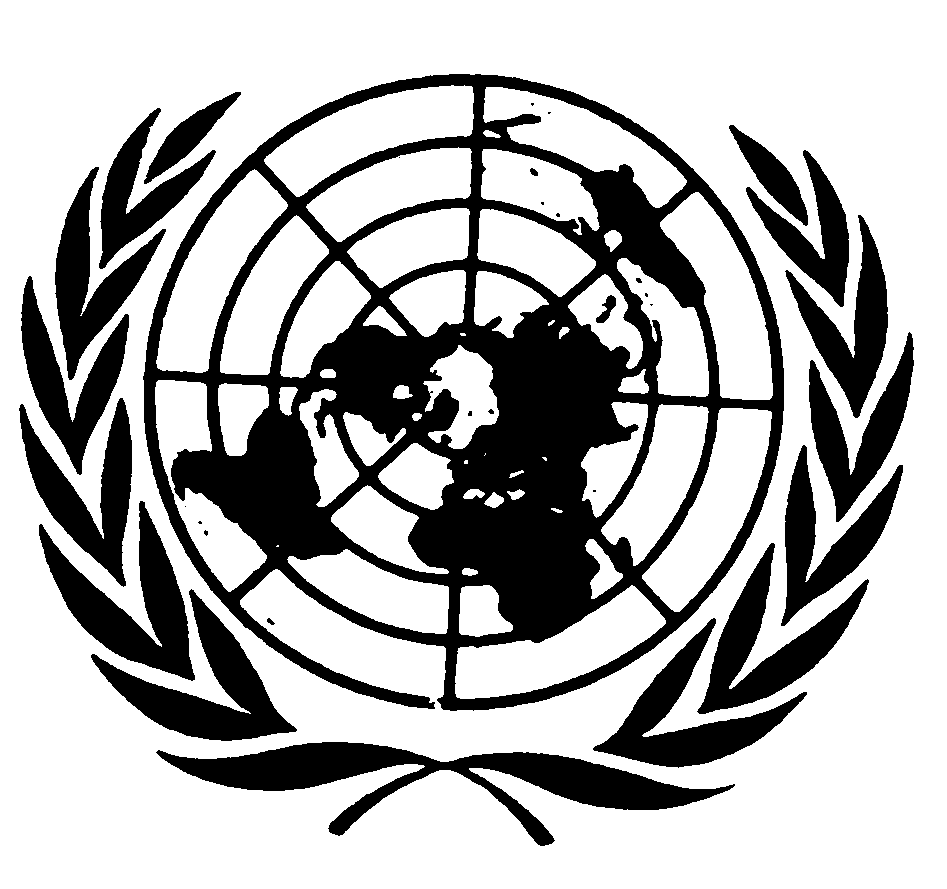 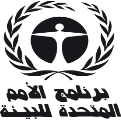 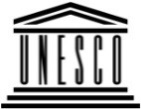 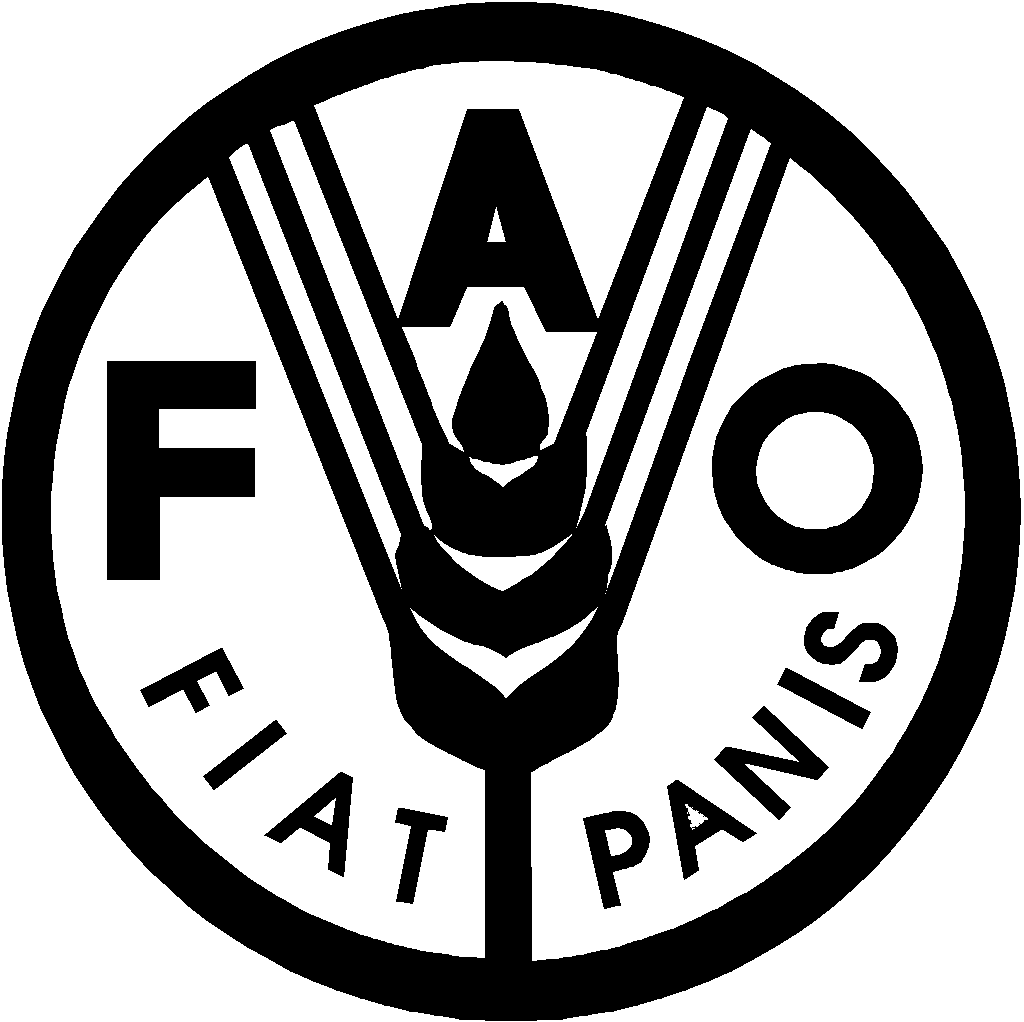 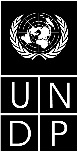 BESIPBES/7/4IPBES/7/4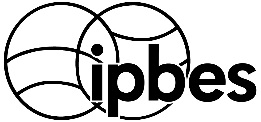 المنبر الحكومي الدولي للعلوم والسياسات في مجال التنوع البيولوجي وخدمات النظم الإيكولوجيةالمنبر الحكومي الدولي للعلوم والسياسات في مجال التنوع البيولوجي وخدمات النظم الإيكولوجيةالمنبر الحكومي الدولي للعلوم والسياسات في مجال التنوع البيولوجي وخدمات النظم الإيكولوجيةالمنبر الحكومي الدولي للعلوم والسياسات في مجال التنوع البيولوجي وخدمات النظم الإيكولوجيةالمنبر الحكومي الدولي للعلوم والسياسات في مجال التنوع البيولوجي وخدمات النظم الإيكولوجيةالمنبر الحكومي الدولي للعلوم والسياسات في مجال التنوع البيولوجي وخدمات النظم الإيكولوجيةDistr.: General5 March 2019ArabicOriginal: EnglishDistr.: General5 March 2019ArabicOriginal: Englishالمساهماتالمساهماتالمساهماتالمساهماتالمساهماتالمساهماتالمساهماتالمساهماتالمساهماتالتعهدات الماليةالتعهدات الماليةالتعهدات الماليةالتعهدات الماليةالمجموع٢٠١٢٢٠١٣٢٠١٤٢٠١٥٢٠١٦٢٠١٧٢٠١٨٢٠١٩المجموع٢٠١٨٢٠١٩٢٠٢٠-٢٠٢٢المجموع١٢٣٤٥٦٧٨٩١٠١١١٢١٣=(١٠+١١+١٢)١٤= (٩ + ١٣)١-	الحكومات١-	الحكومات١-	الحكومات١-	الحكومات١-	الحكومات١-	الحكومات١-	الحكومات١-	الحكومات١-	الحكومات١-	الحكومات١-	الحكومات١-	الحكومات١-	الحكومات١-	الحكومات١-	الحكوماتأستراليا ٨٦٠ ٩٧٧٠٦ ٦٨٥٦٦ ١٦٦٥٦٦ ١٦٦النمسا ٨٥٤ ١٦٨٥٤ ١٦٨٥٤ ١٦بلجيكا ٢٤٣ ١١٨ ١٩٩ ٧٨ ٩٨٢ ٨٠٤٢٤ ٢٧٧٤٢٤ ٢٧٧بلغاريا ٤١٥ ٢ ٤١٥ ٢٤١٥ ٢كندا(أ) ٩١٤ ٣٨ ٤٩٦ ٣٦ ٠٩٨ ٣٠ ٦١٦ ٣٠ ٦١٩ ٥٢ ٥٤٧ ٢٥٢٩١ ٢١٤٧٩٣ ٣٠٧٩٣ ٣٠٠٨٤ ٢٤٥شيلي ١٣٦ ٢٣ ٩٦٦ ١٤ ٧١٠ ١٣ ٠٠٠ ١٣ ٨١٢ ٦٤٨١٢ ٦٤الصين ٠٠٠ ١٦٠ ٠٠٠ ٦٠ ٠٠٥ ٢ ٠٠٠ ٣٩٨ ٠٠٠ ٢٠٠٠٠٥ ٨٢٠٠٠٥ ٨٢٠الدانمرك ٠٣٧ ٣٧ ٣١١ ٣٩٣٤٨ ٧٦٣٤٨ ٧٦إستونيا٨٥٤ ٢٨٥٤ ٢٨٥٤ ٢الاتحاد الأوروبي٩٩٤ ٢٢٦ ١٩٨٢ ٦٨٠ ٣٩٧٥ ٩٠٧ ٤٩٧٥ ٩٠٧ ٤فنلندا  ٨٨٥ ٢٥ ٦٢٦ ٢٧٥ ٤٣٤ ٩ ٦٥٥ ١١٦٠٠ ٣٢٢٦٠٠ ٣٢٢فرنسا(أ) ٦٨٠ ٢٧٠ ٦٣١ ٢٤٧ ٢٩١ ٢٦٤ ٢١٨ ٢٥٢ ٢٤٨ ٣٣٠ ٢٣٤ ٧٥٤٣٠٢ ١١٩ ٢٠٨٥ ١٨٨٧٣٩ ٢٥٢٢٩٢ ٣٧٠١١٦ ٨١١٤١٨ ٩٣٠ ٢ألمانيا(أ)١٠٢ ٧٣٦ 1٧٢١ ٢٩٨ ١١٢٩ ٨٥٠ ١٨٤٠ ٥٨٢ ١٩٩١ ١١٩ ١٩٩٧ ٢٧٠ ١٣٣٣ ٤٦١ ١٦٢٧ ٧٩٧٤٠ ٣٩٩ ١٠٧٤٠ ٣٩٩ ١٠الهند٠٠٠ ١٠ ٠٠٠ ١٠٠٠٠ ٢٠٠٠٠ ٢٠اليابان  ٩٠٠ ٢٦٧ ٠٠٠ ٣٣٠ ٠٠٠ ٣٠٠ ٠٠٠ ٣٠٠ ٣٣٣ ٢٠٣ ٤٥٤ ١٩٠٦٨٧ ٥٩١ ١٦٨٧ ٥٩١ ١لاتفيا ٢٩٩ ٤ ٩٤٤ ٣ ٨٨٩ ٣ ٧٢٦ ٣ ٣٤٨ ٤ ٢٠٦ ٢٠٤١٦ ١١٤١٦ ١١٦٢١ ٣١لكسمبرغ ٤٨٣ ١٧٤٨٣ ١٧٤٨٣ ١٧ماليزيا ٠٠٠ ١٠٠٠٠٠ ١٠٠٠٠٠ ١٠٠موناكو ٦٩٧ ٢٣ ٦٩٧ ٢٣٦٩٧ ٢٣هولندا ٤٢٦ ٦٧٨ ٩٤٣ ٦٣٦٣٦٩ ٣١٥ ١٣٦٩ ٣١٥ ١نيوزيلندا ٠٩٤ ١٦ ١٣٤ ١٧ ٧٢٧ ١٨ ٢٥٨ ١٦ ٨٣٤ ١٧ ٠٤٧ ١٧٢٨٧ ١٦ ٣٨٠ ١١٩ ٣٨٠ ١١٩النرويج ٤٥٨ ١٤٠٨٦٠ ١١٨ ٨ ٣٥٧ ٥٨ ٤٢٠ ٣٧٢ ٠٨٠ ٦٥١ ٤٨٨ ٦٩٥٦٦٢ ٠٣٦ ١٠٦٦٢ ٠٣٦ ١٠جمهورية كوريا(أ) ٠٠٠ ٢٠ ٨٩٩ ١٢٣٨٩٩ ١٤٣٨٩٩ ١٤٣جنوب أفريقيا  ٠٠٠ ٣٠ ٠٠٠ ٣٠٠٠٠ ٣٠السويد(أ) ٣٤٩ ٢٢٨ ٣٦٨ ١٩٤ ٥٣٥ ١٢٨ ٤٢١ ١١٦ ٤٤٥ ٢٥٥ ٢٠٩ ٢٣٠٣٢٧ ١٥٣ ١٣٢٧ ١٥٣ ١سويسرا  ١٤٤ ٧٦ ٧٩٣ ٨٤ ٠٠٠ ٨٤ ٠٠٠ ٨٤ ٠٠٠ ٨٤ ٠٠٠ ٨٤ ٩٣٧ ٤٩٦٩٣٧ ٤٩٦المملكة المتحدة ٦٩٤ ٢٨٥ ١١٤٥ ٠٤٦ ١ ٩٥٦ ٢٢٨ ١٤٠ ١٩٣ ٢١٤ ٦٥٠١٤٩ ٤٠٤ ٣ ٠٠٠ ٢٥٠٠٠٠ ٢٥٠١٤٩ ٦٥٤ ٣الولايات المتحدة ٠٠٠ ٥٠٠٠٠٠ ٥٠٠ ٠٠٠ ٥٠٠ ٥٠٠ ٤٧٧ ٣٠٦ ٥١٦ ٠٠٠ ٥٠٠٠٠٠ ٤٩٥٨٠٦ ٤٨٨ ٣٨٠٦ ٤٨٨ ٣المجموع الفرعي 1١٠٢ ٢٣٦ ٢٦٩٩ ٢٧٦ ٤٩٤٤ ٦٢٠ ١٣٤٢٨ ١٣١ ٣٩٣٨ ٨٨١ ٣٧٧٢ ١٢٤ ٤٢٦٣ ٩٥٠ ٤ ٨١٣ ٢١٩٩٥٩ ٤٤١ ٣٦٠٨٥ ١٨٨٧٩٥ ٧٧٤ ١٢٧٤ ٠٥١ ٤١٥٣ ٠١٤ ٦١١٢ ٤٥٦ ٤٢٢-	الجهات المانحة الأخرى٢-	الجهات المانحة الأخرى٢-	الجهات المانحة الأخرى٢-	الجهات المانحة الأخرى٢-	الجهات المانحة الأخرى٢-	الجهات المانحة الأخرى٢-	الجهات المانحة الأخرى٢-	الجهات المانحة الأخرى٢-	الجهات المانحة الأخرى٢-	الجهات المانحة الأخرىمختبرات البيولوجيا النباتية إيف روشيه٤١٦ ١١٤١٦ ١١ ٤١٦ ١١المجموع الفرعي 2٤١٦ ١١٤١٦ ١١ ٤١٦ ١١المجموع الفرعي (1+2)١٠٢ ٢٣٦ ٢٦٩٩ ٢٧٦ ٤٩٤٤ ٦٢٠ ١٣٤٢٨ ١٣١ ٣٩٣٨ ٨٨١ ٣٧٧٢ ١٢٤ ٤٦٧٩ ٩٦١ ٤ ٨١٣ ٢١٩٣٧٥ ٤٥٣ ٣٦٠٨٥ ١٨٨٧٩٥ ٧٧٤ ١٢٧٤ ٠٥١ ٤١٥٣ ٠١٤ ٦٥٢٨ ٤٦٧ ٤٢3 -	الاستثمارات والإيرادات المتنوعة3 -	الاستثمارات والإيرادات المتنوعة3 -	الاستثمارات والإيرادات المتنوعة3 -	الاستثمارات والإيرادات المتنوعة3 -	الاستثمارات والإيرادات المتنوعة3 -	الاستثمارات والإيرادات المتنوعة٨٨٠ ٤١٣المجموع (1+2+3)المجموع (1+2+3)المجموع (1+2+3)٤٠٨ ٨٨١ ٤٢(أ)  مساهمة الجهة المانحة تتضمن عناصر مخصصة. وللاطلاع على تفاصيل العناصر المخصصة، يرجى الرجوع إلى القسم ١ من الجدول ٢.(أ)  مساهمة الجهة المانحة تتضمن عناصر مخصصة. وللاطلاع على تفاصيل العناصر المخصصة، يرجى الرجوع إلى القسم ١ من الجدول ٢.(أ)  مساهمة الجهة المانحة تتضمن عناصر مخصصة. وللاطلاع على تفاصيل العناصر المخصصة، يرجى الرجوع إلى القسم ١ من الجدول ٢.(أ)  مساهمة الجهة المانحة تتضمن عناصر مخصصة. وللاطلاع على تفاصيل العناصر المخصصة، يرجى الرجوع إلى القسم ١ من الجدول ٢.(أ)  مساهمة الجهة المانحة تتضمن عناصر مخصصة. وللاطلاع على تفاصيل العناصر المخصصة، يرجى الرجوع إلى القسم ١ من الجدول ٢.(أ)  مساهمة الجهة المانحة تتضمن عناصر مخصصة. وللاطلاع على تفاصيل العناصر المخصصة، يرجى الرجوع إلى القسم ١ من الجدول ٢.(أ)  مساهمة الجهة المانحة تتضمن عناصر مخصصة. وللاطلاع على تفاصيل العناصر المخصصة، يرجى الرجوع إلى القسم ١ من الجدول ٢.(أ)  مساهمة الجهة المانحة تتضمن عناصر مخصصة. وللاطلاع على تفاصيل العناصر المخصصة، يرجى الرجوع إلى القسم ١ من الجدول ٢.(أ)  مساهمة الجهة المانحة تتضمن عناصر مخصصة. وللاطلاع على تفاصيل العناصر المخصصة، يرجى الرجوع إلى القسم ١ من الجدول ٢.(أ)  مساهمة الجهة المانحة تتضمن عناصر مخصصة. وللاطلاع على تفاصيل العناصر المخصصة، يرجى الرجوع إلى القسم ١ من الجدول ٢.(أ)  مساهمة الجهة المانحة تتضمن عناصر مخصصة. وللاطلاع على تفاصيل العناصر المخصصة، يرجى الرجوع إلى القسم ١ من الجدول ٢.(أ)  مساهمة الجهة المانحة تتضمن عناصر مخصصة. وللاطلاع على تفاصيل العناصر المخصصة، يرجى الرجوع إلى القسم ١ من الجدول ٢.(أ)  مساهمة الجهة المانحة تتضمن عناصر مخصصة. وللاطلاع على تفاصيل العناصر المخصصة، يرجى الرجوع إلى القسم ١ من الجدول ٢.(أ)  مساهمة الجهة المانحة تتضمن عناصر مخصصة. وللاطلاع على تفاصيل العناصر المخصصة، يرجى الرجوع إلى القسم ١ من الجدول ٢.(أ)  مساهمة الجهة المانحة تتضمن عناصر مخصصة. وللاطلاع على تفاصيل العناصر المخصصة، يرجى الرجوع إلى القسم ١ من الجدول ٢.(ب)  الاستثمار التراكمي والإيرادات المتنوعة المكتسبة لصندوق النقدية المشترك لموارد برنامج الأمم المتحدة للبيئة. أدرج المبلغ الخاص بالعام ٢٠١٨ كقيمة مؤقتة.(ب)  الاستثمار التراكمي والإيرادات المتنوعة المكتسبة لصندوق النقدية المشترك لموارد برنامج الأمم المتحدة للبيئة. أدرج المبلغ الخاص بالعام ٢٠١٨ كقيمة مؤقتة.(ب)  الاستثمار التراكمي والإيرادات المتنوعة المكتسبة لصندوق النقدية المشترك لموارد برنامج الأمم المتحدة للبيئة. أدرج المبلغ الخاص بالعام ٢٠١٨ كقيمة مؤقتة.(ب)  الاستثمار التراكمي والإيرادات المتنوعة المكتسبة لصندوق النقدية المشترك لموارد برنامج الأمم المتحدة للبيئة. أدرج المبلغ الخاص بالعام ٢٠١٨ كقيمة مؤقتة.(ب)  الاستثمار التراكمي والإيرادات المتنوعة المكتسبة لصندوق النقدية المشترك لموارد برنامج الأمم المتحدة للبيئة. أدرج المبلغ الخاص بالعام ٢٠١٨ كقيمة مؤقتة.(ب)  الاستثمار التراكمي والإيرادات المتنوعة المكتسبة لصندوق النقدية المشترك لموارد برنامج الأمم المتحدة للبيئة. أدرج المبلغ الخاص بالعام ٢٠١٨ كقيمة مؤقتة.(ب)  الاستثمار التراكمي والإيرادات المتنوعة المكتسبة لصندوق النقدية المشترك لموارد برنامج الأمم المتحدة للبيئة. أدرج المبلغ الخاص بالعام ٢٠١٨ كقيمة مؤقتة.(ب)  الاستثمار التراكمي والإيرادات المتنوعة المكتسبة لصندوق النقدية المشترك لموارد برنامج الأمم المتحدة للبيئة. أدرج المبلغ الخاص بالعام ٢٠١٨ كقيمة مؤقتة.(ب)  الاستثمار التراكمي والإيرادات المتنوعة المكتسبة لصندوق النقدية المشترك لموارد برنامج الأمم المتحدة للبيئة. أدرج المبلغ الخاص بالعام ٢٠١٨ كقيمة مؤقتة.(ب)  الاستثمار التراكمي والإيرادات المتنوعة المكتسبة لصندوق النقدية المشترك لموارد برنامج الأمم المتحدة للبيئة. أدرج المبلغ الخاص بالعام ٢٠١٨ كقيمة مؤقتة.(ب)  الاستثمار التراكمي والإيرادات المتنوعة المكتسبة لصندوق النقدية المشترك لموارد برنامج الأمم المتحدة للبيئة. أدرج المبلغ الخاص بالعام ٢٠١٨ كقيمة مؤقتة.(ب)  الاستثمار التراكمي والإيرادات المتنوعة المكتسبة لصندوق النقدية المشترك لموارد برنامج الأمم المتحدة للبيئة. أدرج المبلغ الخاص بالعام ٢٠١٨ كقيمة مؤقتة.(ب)  الاستثمار التراكمي والإيرادات المتنوعة المكتسبة لصندوق النقدية المشترك لموارد برنامج الأمم المتحدة للبيئة. أدرج المبلغ الخاص بالعام ٢٠١٨ كقيمة مؤقتة.الحكومة/المؤسسةالنشاطنوع الدعمالمساهمات الواردة في عام 2018التعهدات المالية المعلنة لعام 2018المساهمات الواردة في عام 2019التعهدات المالية المعلنة للفترة 2019-2021المجموع١-	المساهمات المخصصة الواردة نقداً والمقدمة لدعم برنامج العمل المعتمد١-	المساهمات المخصصة الواردة نقداً والمقدمة لدعم برنامج العمل المعتمد١-	المساهمات المخصصة الواردة نقداً والمقدمة لدعم برنامج العمل المعتمد١-	المساهمات المخصصة الواردة نقداً والمقدمة لدعم برنامج العمل المعتمد١-	المساهمات المخصصة الواردة نقداً والمقدمة لدعم برنامج العمل المعتمد١-	المساهمات المخصصة الواردة نقداً والمقدمة لدعم برنامج العمل المعتمد١-	المساهمات المخصصة الواردة نقداً والمقدمة لدعم برنامج العمل المعتمد١-	المساهمات المخصصة الواردة نقداً والمقدمة لدعم برنامج العمل المعتمدكنداالتقييم العالمي؛ الدعم للنواتج المستهدفة٥٤٧ ٢٥٧٩٣ ٣٠٣٤٠ ٥٦ألمانيا الدورة السادسة للاجتماع العامتقديم الدعم للمشاركين٨٦٠ ١٣٩٨٦٠ ١٣٩ألمانيا خبير استشاري برتبة ف-3 لوحدة الدعم التقني للتقييم العالميتكاليف الموظفين١٦٦ ١٠٦٦٢٧ ٧٩٧٩٤ ١٨٥ألمانيا الاجتماع الثالث للمؤلفين الذين يعدون التقييم العالميالموقع واللوجستيات٢٧٧ ٦٢٧٧ ٦فرنسا (الوكالة الفرنسية للتنوع البيولوجي)التقييم العالميالدعم للنواتج المستهدفة٧٩٨ ١٠٥٤٠٩ ٧٦٢٠٧ ١٨٢فرنسا (الوكالة الفرنسية للتنوع البيولوجي)الدعم للنواتج المستهدفة٢٨٧ ٨٢٢٠٧ ١٨٢٤٩٤ ٢٦٤فرنسا (الوكالة الفرنسية للتنوع البيولوجي)الدعم المقدَّم لتقييم الاستخدام المستدام للأنواع البرية الدعم للنواتج المستهدفة٢٨٧ ٨٢٢٠٧ ١٨٢٤٩٤ ٢٦٤فرنسا (الوكالة الفرنسية للتنوع البيولوجي)الدعم للنواتج المستهدفة٢٨٧ ٨٢٢٠٧ ١٨٢٤٩٤ ٢٦٤السويداجتماعات فريق الخبراء المتعدد التخصصاتتقديم الدعم للمشاركين٦٠٣ ٨٤٦٠٣ ٨٤جمهورية كوريااجتماعات فرقة العمل المعنية بالمعارف والبيانات تقديم الدعم للمشاركين٨٩٩ ١٢٣٨٩٩ ١٢٣المجموع الفرعي٩٢٧ ٦٥٠٠٨٥ ١٨٨٦٢٧ ٧٩٨٢٤ ٦٥٣٤٦٣ ٥٧٢ ١2-	المساهمات المخصصة الواردة نقداً لدعم الأنشطة المتعلقة ببرنامج العمل والتي لم تدرج في الميزانية المعتمدة2-	المساهمات المخصصة الواردة نقداً لدعم الأنشطة المتعلقة ببرنامج العمل والتي لم تدرج في الميزانية المعتمدة2-	المساهمات المخصصة الواردة نقداً لدعم الأنشطة المتعلقة ببرنامج العمل والتي لم تدرج في الميزانية المعتمدة2-	المساهمات المخصصة الواردة نقداً لدعم الأنشطة المتعلقة ببرنامج العمل والتي لم تدرج في الميزانية المعتمدة2-	المساهمات المخصصة الواردة نقداً لدعم الأنشطة المتعلقة ببرنامج العمل والتي لم تدرج في الميزانية المعتمدة2-	المساهمات المخصصة الواردة نقداً لدعم الأنشطة المتعلقة ببرنامج العمل والتي لم تدرج في الميزانية المعتمدة2-	المساهمات المخصصة الواردة نقداً لدعم الأنشطة المتعلقة ببرنامج العمل والتي لم تدرج في الميزانية المعتمدة2-	المساهمات المخصصة الواردة نقداً لدعم الأنشطة المتعلقة ببرنامج العمل والتي لم تدرج في الميزانية المعتمدةألمانيامساعد لشؤون نظم المعلوماتتكاليف الموظفين٠٠٠ ٣٠٠٠٠ ٣٠النرويجالاجتماع المتعلق بموجز مقرري السياسات للتقييم العالميتقديم الدعم إلى المشاركين والموقع واللوجستيات٩٥٢ ٤٤٩٥٢ ٤٤كولومبياالدورة السادسة للاجتماع العام تقديم الدعم لسفر موظفي خدمات المؤتمرات والأمانة٩٥٠ ٣٢٤٩٥٠ ٣٢٤المجموع الفرعي٩٠٢ ٣٩٩٩٠٢ ٣٩٩المجموع٨٣٠ ٠٥٠ ١٠٨٥ ١٨٨٦٢٧ ٧٩٨٢٤ ٦٥٣٣٦٦ ٩٧٢ ١الحكومة/المؤسسةالنشاطنوع الدعمالقيمة التقديرية١-	المساهمات العينية المقدمة دعماً لأنشطة برنامج العمل المعتمدة المحسوبة تكلفتها ١-	المساهمات العينية المقدمة دعماً لأنشطة برنامج العمل المعتمدة المحسوبة تكلفتها ١-	المساهمات العينية المقدمة دعماً لأنشطة برنامج العمل المعتمدة المحسوبة تكلفتها ١-	المساهمات العينية المقدمة دعماً لأنشطة برنامج العمل المعتمدة المحسوبة تكلفتها النرويجوحدة الدعم التقني المعنية ببناء القدرات تكاليف الموظفين والمكاتب٠٠٠ ٣٠٠منظمة الأمم المتحدة للتربية والعلم والثقافةوحدة الدعم التقني المعنية بمعارف الشعوب الأصلية والمعارف المحلية تكاليف الموظفين والمكاتب٠٠٠ ١٥٠منظمة الأمم المتحدة للتربية والعلم والثقافةالاجتماع السادس لفرقة العمل المعنية ببناء القدراتالاجتماع الثالث لمنتدى بناء القدرات التابع للمنبرمشاورات الشعوب الأصلية بشأن الآلية التشاركية للمنبرالاجتماع السابع لفرقة العمل المعنية بمعارف الشعوب الأصلية والمعارف المحليةمَرافق الاجتماعات٠٠٠ ١١مبادرة أرض المستقبلحلقة العمل والأنشطة الأخرى لدعم زملاء المنبر تقديم الدعم للمشاركين٠٠٠ ٢١معهد الاستراتيجيات البيئية العالمية، اليابانمشاورات الشعوب الأصلية بشأن الآلية التشاركية للمنبر تقديم الدعم للمشاركين ٠٠٠ ٣٠وزارة البيئة، جمهورية كوريا وحدة الدعم التقني المعنية بالمعارف والبيانات تكاليف الموظفين والمكاتب٠٠٠ ١٩٤مجلس البحوث العلمية والصناعية، جنوب أفريقيا وحدة الدعم التقني للتقييم الإقليمي لأفريقيا تكاليف الموظفين والمكاتب٧٠٠ ٢٨البرنامج السويدي الدولي للتنوع البيولوجي (SwedBio)وحدة الدعم التقني للتقييم الإقليمي لأفريقياتكاليف الموظفين٦٠٠ ٨٣معهد الكساندر فون همبولت لبحوث الموارد البيولوجية، كولومبياوحدة الدعم التقني للتقييم الإقليمي للأمريكيتينتكاليف الموظفين والمكاتب٠٠٠ ٧٠معهد الاستراتيجيات البيئية العالمية، اليابانوحدة الدعم التقني للتقييم الإقليمي لآسيا والمحيط الهادئ تكاليف الموظفين والمكاتب٠٠٠ ٩٧جامعة بيرن، سويسراوحدة الدعم التقني للتقييم الإقليمي لأوروبا ووسط آسيا تكاليف الموظفين والمكاتب٠٠٠ ١٥٠معهد الاستراتيجيات البيئية العالمية، اليابانوحدة الدعم التقني للتقييم المواضيعي للأنواع الدخيلة المغيرة تكاليف الموظفين والمكاتب٠٠٠ ١٠١مؤسسة البحوث المتعلقة بالتنوع البيولوجي، فرنسا
والوكالة الفرنسية للتنوع البيولوجي، فرنساوحدة الدعم التقني لتقيم الاستخدام المستدام للأنواع البرية تكاليف الموظفين والمكاتب٠٠٠ ١٧وزارة الخارجية، فرنساالدعم التقني لتنفيذ استراتيجية جمع الأموال للمنبرتكاليف الموظفين٨٠٠ ٢٧٩هولندا وحدة الدعم التقني لسيناريوهات ونماذج التنوع البيولوجي
وخدمات النظم الإيكولوجية تكاليف الموظفين ٥٠٠ ٤٢٣هولنداالاجتماعات المتعلقة بالعمل على سيناريوهات ونماذج التنوع البيولوجي
وخدمات النظم الإيكولوجية تقديم الدعم للمشاركين٩٠٠ ٧٥وكالة التقييم البيئي في هولندا (PBL).اجتماعات فريق الخبراء بشأن سيناريوهات ونماذج التنوع البيولوجي
وخدمات النظم الإيكولوجية مرافق الاجتماعات وخدمات توريد الأطعمة والمشروبات٧٠٠ ٥وكالة التقييم البيئي في هولندا (PBL).وحدة الدعم التقني لسيناريوهات ونماذج التنوع البيولوجي وخدمات
النظم الإيكولوجيةمَرافق الاجتماعات٥٠٠ ٢٧الوزارة الاتحادية للبيئة وحماية الطبيعة وأمان
المفاعلات، ألمانيا/مبادرة المناخ الدوليةوحدة الدعم التقني بشأن القيمتكاليف الموظفين٠٠٠ ١٨المركز العالمي لرصد حفظ الطبيعةوحدة الدعم التقني في مجال أدوات ومنهجيات دعم السياساتتكاليف الموظفين والمكاتب٠٠٠ ٤٠برنامج الأمم المتحدة للبيئةإعارة موظف برامج برتبة ف-٤ إلى أمانة المنبرتكاليف الموظفين٦٠٠ ١٨٠المجموع الفرعي (1)٣٠٠ ٣٠٤ ٢٢-	المساهمات العينية المقدمة دعماً لبرنامج العمل المعتمد٢-	المساهمات العينية المقدمة دعماً لبرنامج العمل المعتمدمركز هيلمهولتز لأبحاث البيئة (UFZ)، ألمانياالتقييم العالمي للتنوع البيولوجي وخدمات النظم الإيكولوجية:حلقة العمل الحوارية بشأن معارف الشعوب الأصلية والمعارف
المحلية في المنطقة القطبية الشماليةاجتماع الخبراء بشأن الفصل ١الاجتماع الثالث للمؤلفيناجتماع المؤلفين للموجز الخاص بمقرري السياساتتقديم الدعم للمشاركين ٥٠٠ ١١وكالة البيئة النرويجيةالتقييم العالمي للتنوع البيولوجي وخدمات النظم الإيكولوجية:اجتماع الخبراء بشأن الفصل 2اجتماع المؤلفين للموجز الخاص بمقرري السياساتتقديم الدعم للمشاركين٥٠٠ ٥٨وكالة البيئة النرويجيةمشاورات جهات التنسيق الوطنية للمنبرتقديم الدعم للمشاركين٤٠٠ ٧وكالة البيئة النرويجيةحلقة عمل لزملاء المنبر في الدورة السادسة للاجتماع العامتقديم الدعم للمشاركين٢٠٠ ٩وزارة الشؤون الخارجية ووزارة البيئة، فنلنداحلقة العمل الحوارية للمنبر بشأن معارف الشعوب الأصلية
والمعارف المحلية في المنطقة القطبية الشماليةتقديم الدعم للمشاركين والتكاليف اللوجستية٨٠٠ ٢٨جامعة هلسينكي، فنلندا حلقة العمل الحوارية للمنبر بشأن معارف الشعوب الأصلية
والمعارف المحلية في المنطقة القطبية الشماليةالتكاليف اللوجستية ٢٠٠ ٥جامعة مينسوتا، الولايات المتحدةاجتماع الخبراء بشأن الفصل ٢ من التقييم العالمي للتنوع البيولوجي
وخدمات النظم الإيكولوجيةتقديم الدعم للمشاركين٢٠٠ ٢المركز العالمي لرصد حفظ الطبيعةالدعم التقني (المساهمة بنواتج نموذجية) للتقييم العالميتكاليف الموظفين٠٠٠ ١٢٨المركز العالمي لرصد حفظ الطبيعةاجتماع فريق الخبراء المعني بأدوات ومنهجيات دعم السياساتالمكان٦٠٠ ٧هولنداحلقة العمل المتعلقة بالعمل بشأن السيناريوهات والنماذجتقديم الدعم للمشاركين والتكاليف اللوجستية٥٠٠ ١١وزارة البيئة، جمهورية كورياتقديم الدعم إلى خبراء المنبر للمشاركة في اجتماعات المؤلفينتقديم الدعم للمشاركين٠٠٠ ١٢كولومبيااستضافة الدورة السادسة للاجتماع العام المكان وموظفو الدعم والأمن والاتصالات والسفر واليوم المخصص للجهات صاحبة المصلحة٥٠٠ ٨٣٩المجموع الفرعي (2)٤٠٠ ١٢١ ١المجموع (1+2)٧٠٠ ٤٢٥ ٣الحكومة المانحة/المؤسسة المانحةقيادة المشروعالنشاطالقيمة التقديريةالقيمة التقديريةالقيمة التقديريةإنتاج المعارف الجديدةالاتحاد الأوروبي (أفق ٢٠٢٠)الاتحاد الأوروبيدعوتان لاقتراحات تدعم المنبر:- تقييم الطبيعة: تعميم رأس المال الطبيعي في السياسات- تقييم الطبيعة: تعميم رأس المال الثقافي في اتخاذ القرارات في مجال الأعمالدعوتان لاقتراحات تدعم المنبر:- تقييم الطبيعة: تعميم رأس المال الطبيعي في السياسات- تقييم الطبيعة: تعميم رأس المال الثقافي في اتخاذ القرارات في مجال الأعمال3,02,03,02,0دعوتان لاقتراحات من أجل إرشاد التقييمات العلمية الدولية الرئيسية مثل تلك التي تجريها الهيئة الحكومية الدولية المعنية بتغير المناخ والمنبر الحكومي الدولي في مجال العلوم والسياسات وخدمات النظم الإيكولوجية: - آثار تغير المناخ على الصحة في أوروبا- الآثار المترتبة على تغير المناخ على الصعيد العالمي من منظور أوروبيدعوتان لاقتراحات من أجل إرشاد التقييمات العلمية الدولية الرئيسية مثل تلك التي تجريها الهيئة الحكومية الدولية المعنية بتغير المناخ والمنبر الحكومي الدولي في مجال العلوم والسياسات وخدمات النظم الإيكولوجية: - آثار تغير المناخ على الصحة في أوروبا- الآثار المترتبة على تغير المناخ على الصعيد العالمي من منظور أوروبي5,07,05,07,0برنامج العلوم التابع لمؤسسة غوردون وبيتي مور
ومؤسسة نوميس (NOMIS Foundation)مبادرة أرض المستقبلبرنامج المنح المبكرة للنهوض بعلوم الاستدامة (PEGASuS)برنامج المنح المبكرة للنهوض بعلوم الاستدامة (PEGASuS)٠,٦٠,٦بناء القدراتالوزارة الاتحادية للبيئة وحماية الطبيعة وأمان المفاعلات، ألمانيا/مبادرة المناخ الدوليةالمركز العالمي لرصد حفظ الطبيعةبناء القدرات وتقديم الدعم إلى إثيوبيا وأذربيجان والبوسنة والهرسك وغرينادا وفييت نام والكاميرون وكمبوديا وكولومبيا من أجل إجراء تقييمات للنظم الإيكولوجية الوطنية وترسيخ العلوم الوطنية والمنتديات السياساتية المتعلقة بالمنبربناء القدرات وتقديم الدعم إلى إثيوبيا وأذربيجان والبوسنة والهرسك وغرينادا وفييت نام والكاميرون وكمبوديا وكولومبيا من أجل إجراء تقييمات للنظم الإيكولوجية الوطنية وترسيخ العلوم الوطنية والمنتديات السياساتية المتعلقة بالمنبر٠,٤٠,٤الوزارة الاتحادية للبيئة وحماية الطبيعة وأمان المفاعلات، ألمانيا/مبادرة المناخ الدولية والبرنامج السويدي الدولي
للتنوع البيولوجي (SwedBio)وزارة البيئة والموارد الطبيعية، الجمهورية الدومينيكية وشبكة التنوع البيولوجي وخدمات النظم الإيكولوجية التابع لبرنامج الأمم المتحدة الإنمائي الحوار الثلاثي الإقليمي لمنطقة البحر الكاريبي بشأن الملقحات، والأمن الغذائي، والصمود إزاء تغير المناخ (الجمهورية الدومينيكية) فيما يتعلق بتقييم التلقيح الصادر عن المنبرالحوار الثلاثي الإقليمي لمنطقة البحر الكاريبي بشأن الملقحات، والأمن الغذائي، والصمود إزاء تغير المناخ (الجمهورية الدومينيكية) فيما يتعلق بتقييم التلقيح الصادر عن المنبر٠,١٠,١شبكة آسيا والمحيط الهادئ لبحوث التغير العالمي (APN)شبكة آسيا والمحيط الهادئ لبحوث التغير العالمي (APN)المشاريع ذات الصلة بالمنبر في منطقة آسيا والمحيط الهادئالمشاريع ذات الصلة بالمنبر في منطقة آسيا والمحيط الهادئ٠,٦٠,٦وزارة البيئة، اليابان (الصندوق الياباني للتنوع البيولوجي)شبكة آسيا والمحيط الهادئ لبحوث التغير العالمي ومعهد الاستراتيجيات البيئية العالميةحوارات العلوم والسياسات بعد التقييم الإقليمي للمنبر لمنطقة آسيا
والمحيط الهادئحوارات العلوم والسياسات بعد التقييم الإقليمي للمنبر لمنطقة آسيا
والمحيط الهادئحوارات العلوم والسياسات بعد التقييم الإقليمي للمنبر لمنطقة آسيا
والمحيط الهادئ٠,٥المجموع١٩,٢١٩,٢بند الميزانيةالميزانية المعتمدة لعام 2017النفقات لعام 2017الرصيد١-	اجتماعات هيئات المنبر١-١	دورات الاجتماع العامتكاليف السفر للمشاركين في الدورة الخامسة للاجتماع العام
(السفر/بدل الإقامة اليومي) ٠٠٠ ٥٠٠٥١٨ ٢٧٦٤٨٢ ٢٢٣خدمات المؤتمرات (الترجمة التحريرية والتحرير والترجمة الشفوية)٠٠٠ ٨٣٠٢٧٣ ٥١٤٧٢٧ ٣١٥خدمات إعداد تقارير الاجتماع العام٠٠٠ ٦٥٧٤٧ ٣٧٢٥٣ ٢٧خدمات الأمن للاجتماع العام٠٠٠ ١٠٠٨٥٥ ٣٣١٤٥ ٦٦المجموع الفرعي 1-1، دورات الاجتماع العام٠٠٠ ٤٩٥ ١٣٩٢ ٨٦٢٦٠٨ ٦٣٢١-٢	دورات المكتب وفريق الخبراء المتعدد التخصصاتتكاليف السفر والاجتماعات للمشاركين في دورتين من دورات المكتب٩٠٠ ٧٠٧٩١ ٤٣١٠٩ ٢٧تكاليف السفر والاجتماعات للمشاركين في دورتين من دورات الفريق٠٠٠ ١٧٠٨٦٨ ١٦٠١٣٢ ٩المجموع الفرعي 1-2، دورات المكتب وفريق الخبراء المتعدد التخصصات٩٠٠ ٢٤٠٦٥٩ ٢٠٤٢٤١ ٣٦١-٣	تكاليف سفر الرئيس لتمثيل المنبر٠٠٠ ٢٥–٠٠٠ ٢٥المجموع الفرعي 1، اجتماعات هيئات المنبر٩٠٠ ٧٦٠ ١٠٥١ ٠٦٧ ١٨٤٩ ٦٩٣٢-	تنفيذ برنامج العمل‬‬‬‬‬‬‬‬‬‬‬‬‬‬‬‬‬‬‬‬‬‬‬‬‬‬‬‬‬‬٢-	تنفيذ برنامج العمل‬‬‬‬‬‬‬‬‬‬‬‬‬‬‬‬‬‬‬‬‬‬‬‬‬‬‬‬‬‬٢-	تنفيذ برنامج العمل‬‬‬‬‬‬‬‬‬‬‬‬‬‬‬‬‬‬‬‬‬‬‬‬‬‬‬‬‬‬٢-	تنفيذ برنامج العمل‬‬‬‬‬‬‬‬‬‬‬‬‬‬‬‬‬‬‬‬‬‬‬‬‬‬‬‬‬‬2-1	الهدف 1: تعزيز أسس القدرات والمعارف على مستوى الجوانب المشتركة بين العلم والسياسات لتنفيذ المهام الرئيسية للمنبر٠٠٠ ٧٩٨٣٢٠ ٥٩٢٦٨٠ ٢٠٥الناتج ١ (أ) احتياجات بناء القدرات٧٥٠ ١٣٣٢٩٤ ٨٧٤٥٦ ٤٦الناتج ١ (ب) أنشطة بناء القدرات٥٠٠ ٣٧٥٥٩٣ ٢٨٩٩٠٧ ٨٥الناتج 1 (ج) معارف الشعوب الأصلية والمعارف المحلية٠٠٠ ٢٢٥٢٣٦ ١٩٢٧٦٤ ٣٢الناتج ١ (د) المعارف والبيانات٧٥٠ ٦٣١٩٧ ٢٣٥٥٣ ٤٠٢-٢	الهدف 2: تعزيز الترابط بين العلوم والسياسات في مجال التنوع البيولوجي وخدمات النظم الإيكولوجية على المستويات دون الإقليمية والإقليمية والعالمية وفيما بينها٧٥٠ ٦٣٥ ٢٥٧٣ ٩٧٤ ١١٧٧ ٦٦١الناتج ٢ (أ) دليل التقييم–––الناتج ٢ (ب) التقييمات الإقليمية/دون الإقليمية٠٠٠ ٠٥٠ ٢٠١٦ ٦٦١ ١٩٨٤ ٣٨٨الناتج 2 (ج) التقييم العالمي٧٥٠ ٥٨٥٥٥٧ ٣١٣١٩٣ ٢٧٢٢-٣	الهدف 3: تعزيز الترابط بين العلوم والسياسات فيما
يتعلق بالقضايا المواضيعية والمنهجية٠٠٠ ٤٩٠١٨٩ ٤٤٦٨١١ ٤٣الناتج ٣ (ب) ’١‘ تقييم تدهور الأراضي واستصلاحها٠٠٠ ٣٤٠٨٠٩ ٢٨٩١٩١ ٥٠الناتج ٣ (ج) أدوات دعم السياسات المتعلقة بالسيناريوهات والنماذج٠٠٠ ١٠٠٤٩٤ ١٣٤(٤٩٤ ٣٤)الناتج ٣ (د) أدوات دعم السياسات المتعلقة بالقيم٠٠٠ ٥٠٨٨٦ ٢١١١٤ ٢٨٢-٤	الهدف 4: نشر وتقييم أنشطة المنبر ونواتجه واستنتاجاته٠٠٠ ٢٣٥٢١٢ ٢٠٧٧٨٨ ٢٧الناتج ٤ (أ) فهرس التقييمات٠٠٠ ٣٠٠٠٠ ٣٠-الناتج 4 (ج) فهرس أدوات ومنهجيات دعم السياسات٠٠٠ ٣٠٠٥٧ ٣١(٠٥٧ ١)الناتج 4 (د) الاتصالات وإشراك أصحاب المصلحة‬*‬‬‬‬‬‬‬‬‬‬‬‬‬‬‬‬‬‬‬‬‬‬‬‬‬‬‬‬‬‬ ٠٠٠ ١٧٥١٥٥ ١٤٦٨٤٥ ٢٨المجموع الفرعي 2: تنفيذ برنامج العمل٧٥٠ ١٥٨ ٤٢٩٤ ٢٢٠ ٣٤٥٦ ٩٣٨٣-	الأمانة٣-١	موظفو الأمانة٠٠٠ ٩١٧ ١٨٦٦ ٢١٦ ١١٣٤ ٧٠٠٣-٢	تكاليف التشغيل (غير المتعلقة بالموظفين)٢٥٠ ٢٤٩٦٧٧ ١٣٦٥٧٣ ١١٢المجموع الفرعي 3، الأمانة (الموظفون + تكاليف التشغيل)٢٥٠ ١٦٦ ٢٥٤٣ ٣٥٣ ١٧٠٧ ٨١٢المجموع الفرعي (1+2+3)٩٠٠ ٠٨٥ ٨٨٨٨ ٦٤٠ ٥٠١٢ ٤٤٥ ٢تكاليف دعم البرامج (8 في المائة)٨٧٢ ٦٤٦٢٧١ ٤٥١٦٠١ ١٩٥مجموع التكاليف للصندوق الاستئماني٧٧٢ ٧٣٢ ٨١٥٩ ٠٩٢ ٦٦١٣ ٦٤٠ ٢بند الميزانيةالميزانية المعتمدة لعام 2018النفقات المقدرة لعام 2018الرصيد المقدر١-	اجتماعات هيئات المنبر١-١	دورات الاجتماع العامتكاليف السفر للمشاركين في الدورة السادسة
للاجتماع العام (السفر وبدل الإقامة اليومي) ٠٠٠ ٥٠٠٥٥٢ ٣٥٠٤٤٨ ١٤٩خدمات المؤتمرات (الترجمة التحريرية والتحرير
والترجمة الشفوية)٠٠٠ ٠٦٥ ١٦٠٤ ١١٥ ١(٦٠٤ ٥٠)خدمات إعداد تقارير الاجتماع العام٠٠٠ ٦٥٨٩٤ ٥٩١٠٦ ٥خدمات الأمن للاجتماع العام٠٠٠ ١٠٠٠٣٦ ٢٤٩٦٤ ٧٥المجموع الفرعي 1-1، دورات الاجتماع العام٠٠٠ ٧٣٠ ١٠٨٦ ٥٥٠ ١٩١٤ ١٧٩١-٢	دورات المكتب وفريق الخبراء المتعدد التخصصاتتكاليف السفر والاجتماعات للمشاركين
في دورتين من دورات المكتب٩٠٠ ٧٠٠٢٩ ٥٠٨٧١ ٢٠تكاليف السفر والاجتماعات للمشاركين
في دورتين من دورات الفريق٠٠٠ ١٧٠٢٠٠ ١٣٥٨٠٠ ٣٤المجموع الفرعي 1-2، دورات المكتب وفريق الخبراء المتعدد التخصصات٩٠٠ ٢٤٠٢٢٩ ١٨٥٦٧١ ٥٥١-٣	تكاليف سفر الرئيس لتمثيل المنبر٠٠٠ ٣٠–٠٠٠ ٣٠المجموع الفرعي 1، اجتماعات هيئات المنبر٩٠٠ ٠٠٠ ٢٣١٥ ٧٣٥ ١٥٨٥ ٢٦٥٢-	تنفيذ برنامج العمل‬‬‬‬‬‬‬‬‬‬‬‬‬‬‬‬‬‬‬‬‬‬‬‬‬‬‬‬‬‬٢-	تنفيذ برنامج العمل‬‬‬‬‬‬‬‬‬‬‬‬‬‬‬‬‬‬‬‬‬‬‬‬‬‬‬‬‬‬٢-	تنفيذ برنامج العمل‬‬‬‬‬‬‬‬‬‬‬‬‬‬‬‬‬‬‬‬‬‬‬‬‬‬‬‬‬‬٢-	تنفيذ برنامج العمل‬‬‬‬‬‬‬‬‬‬‬‬‬‬‬‬‬‬‬‬‬‬‬‬‬‬‬‬‬‬2-1	الهدف 1: تعزيز أسس القدرات والمعارف على مستوى الجوانب المشتركة بين العلم والسياسات لتنفيذ المهام الرئيسية للمنبر٢٥٠ ٨٦١٢٣٣ ٦٩٨٠١٧ ١٦٣الناتج ١ (أ) احتياجات بناء القدرات٧٥٠ ١٣٣١٤٣ ١٢٣٦٠٧ ١٠الناتج ١ (ب) أنشطة بناء القدرات٠٠٠ ٤٥٠٠٢٥ ٣٨٨٩٧٥ ٦١الناتج 1 (ج) معارف الشعوب الأصلية والمعارف المحلية٧٥٠ ٢١٣٠٦٥ ١٨٧٦٨٥ ٢٦الناتج ١ (د) المعارف والبيانات٧٥٠ ٦٣–٧٥٠ ٦٣٢-٢	الهدف 2: تعزيز الترابط بين العلوم والسياسات في
مجال التنوع البيولوجي وخدمات النظم الإيكولوجية على المستويات دون الإقليمية والإقليمية والعالمية وفيما بينها٠٠٠ ٣١٠ ١٩٣٦ ٩١١٠٦٤ ٣٩٨الناتج ٢ (ب) التقييمات الإقليمية/دون الإقليمية٠٠٠ ٢٨٥٥١٠ ١٥٩٤٩٠ ١٢٥الناتج 2 (ج) التقييم العالمي٠٠٠ ٠٢٥ ١٤٢٦ ٧٥٢٥٧٤ ٢٧٢٢-٣	الهدف 3: تعزيز الترابط بين العلوم والسياسات
فيما يتعلق بالقضايا المواضيعية والمنهجية٢٥٠ ٩٢١٢٢٨ ٩٦٣(٩٧٨ ٤١)الناتج ٣ (ب) ’١‘ تقييم تدهور الأراضي واستصلاحها٢٥٠ ٧١٢٦٨ ٧٣(٠١٨ ٢)الناتج 3 (ب) ’3‘ تقييم الاستخدام المستدام للأنواع
البرية (السنة الأولى)٠٠٠ ٣٧٥٠٠٠ ٣٧٥–الناتج ٣ (ج) السيناريوهات والنماذج٠٠٠ ١٠٠٤٦٨ ١١٢(٤٦٨ ١٢)الناتج 3 (د): تقييم القيَم (السنة الأولى)٠٠٠ ٣٧٥٤٩٢ ٤٠٢(٤٩٢ ٢٧)٢-٤	الهدف 4: نشر وتقييم أنشطة المنبر ونواتجه واستنتاجاته١٦٠ ٥٥٩٥٣٩ ٥٥٤٦٢١ ٤الناتج ٤ (أ) فهرس التقييمات٠٠٠ ١٠٩٩١ ١٠(٩٩١)الناتج 4 (ج) فهرس أدوات ومنهجيات دعم السياسات٠٠٠ ١٠٠٥١٥ ٩٦٤٨٥ ٣الناتج 4 (د) الاتصالات وإشراك أصحاب المصلحة٠٠٠ ٣١١٦٦٤ ٣١١(٦٦٤)الناتج 4 (هـ) استعراض المنبر١٦٠ ١٣٨٣٦٩ ١٣٥٧٩١ ٢المجموع الفرعي 2، تنفيذ برنامج العمل٦٦٠ ٦٥١ ٣٩٣٦ ١٢٧ ٣٧٢٤ ٥٢٣٣-	الأمانة٣-١	موظفو الأمانة٦٠٠ ٠١٧ ٢٦١١ ٢٨٩ ١٩٨٩ ٧٢٧٣-٢	تكاليف التشغيل (غير المتعلقة بالموظفين)٠٠٠ ٢٥١٨١١ ٢٢٣١٨٩ ٢٧المجموع الفرعي 3، الأمانة (الموظفون + تكاليف التشغيل)٦٠٠ ٢٦٨ ٢٤٢٢ ٥١٣ ١١٧٨ ٧٥٥المجموع الفرعي (1+2+3)١٦٠ ٩٢١ ٧٦٧٣ ٣٧٦ ٦٤٨٧ ٥٤٤ ١تكاليف دعم البرامج (8 في المائة)٦٩٣ ٦٣٣١٣٤ ٥١٠٥٥٩ ١٢٣مجموع التكاليف للصندوق الاستئماني٨٥٣ ٥٥٤ ٨٨٠٧ ٨٨٦ ٦٠٤٦ ٦٦٨ ١بند الميزانيةالميزانية المعتمدة لعام 2019 الميزانية المنقحة لعام 2019 الميزانية المنقحة لعام 2019 الميزانية المنقحة لعام 2019 التغير١-	اجتماعات هيئات المنبر١-١	دورات الاجتماع العام تكاليف السفر للمشاركين في الدورة السابعة للاجتماع العام (السفر وبدل الإقامة اليومي) ٠٠٠ ٥٠٠٠٠٠ ٥٠٠خدمات المؤتمرات (الترجمة التحريرية والتحرير والترجمة الشفوية)٠٠٠ ٨٣٠٠٠٠ ٨٣٠خدمات إعداد تقارير الاجتماع العام٠٠٠ ٦٥٠٠٠ ٦٥خدمات الأمن والتكاليف الأخرى للاجتماع العام٠٠٠ ١٠٠٠٠٠ ١٠٠المجموع الفرعي 1-1، دورات الاجتماع العام٠٠٠ ٤٩٥ ١٠٠٠ ٤٩٥ ١١-٢	دورات المكتب وفريق الخبراء المتعدد التخصصاتتكاليف السفر والاجتماعات للمشاركين في دورتين من دورات المكتب٩٠٠ ٧٠٩٠٠ ٧٠تكاليف السفر والاجتماعات للمشاركين في دورتين من دورات الفريق٠٠٠ ١٧٠٠٠٠ ١٧٠المجموع الفرعي 1-2، دورات المكتب وفريق الخبراء المتعدد التخصصات٩٠٠ ٢٤٠٩٠٠ ٢٤٠١-٣	تكاليف سفر الرئيس لتمثيل المنبر٠٠٠ ٣٠٠٠٠ ٢٥(٠٠٠ ٥)(٠٠٠ ٥)(٠٠٠ ٥)المجموع الفرعي 1، اجتماعات هيئات المنبر٩٠٠ ٧٦٥ ١٩٠٠ ٧٦٠ ١(٠٠٠ ٥)(٠٠٠ ٥)(٠٠٠ ٥)٢-	تنفيذ برنامج العمل‬‬‬‬‬‬‬‬‬‬‬‬‬‬‬‬‬‬‬‬‬‬‬‬‬‬‬‬‬‬‬٢-	تنفيذ برنامج العمل‬‬‬‬‬‬‬‬‬‬‬‬‬‬‬‬‬‬‬‬‬‬‬‬‬‬‬‬‬‬‬٢-	تنفيذ برنامج العمل‬‬‬‬‬‬‬‬‬‬‬‬‬‬‬‬‬‬‬‬‬‬‬‬‬‬‬‬‬‬‬٢-	تنفيذ برنامج العمل‬‬‬‬‬‬‬‬‬‬‬‬‬‬‬‬‬‬‬‬‬‬‬‬‬‬‬‬‬‬‬٢-	تنفيذ برنامج العمل‬‬‬‬‬‬‬‬‬‬‬‬‬‬‬‬‬‬‬‬‬‬‬‬‬‬‬‬‬‬‬٢-	تنفيذ برنامج العمل‬‬‬‬‬‬‬‬‬‬‬‬‬‬‬‬‬‬‬‬‬‬‬‬‬‬‬‬‬‬‬الجزء ألف: برنامج العمل الأولبرنامج العمل الأول-الهدف 1: تعزيز أسس القدرات والمعارف على مستوى الجوانب المشتركة بين العلم والسياسات لتنفيذ المهام الرئيسية للمنبر٦٦٧ ٩١٤١٧ ١٥٥٧٥٠ ٦٣٧٥٠ ٦٣٧٥٠ ٦٣برنامج العمل الأول-الناتجان ١ (أ) و١ (ب): بناء القدرات ١٦٧ ٢٩١٦٧ ٢٩برنامج العمل الأول-الناتج 1 (ج) معارف الشعوب الأصلية والمعارف المحلية ٥٠٠ ٦٢٥٠٠ ٦٢برنامج العمل الأول-الناتج ١ (د) المعارف والبيانات٧٥٠ ٦٣٧٥٠ ٦٣٧٥٠ ٦٣٧٥٠ ٦٣برنامج العمل الأول-الهدف 2: تعزيز الترابط بين العلوم والسياسات في مجال التنوع البيولوجي وخدمات النظم الإيكولوجية على المستويات دون الإقليمية والإقليمية والعالمية وفيما بينها٧٥٠ ١١٣٧٥٠ ١٥٣٠٠٠ ٤٠٠٠٠ ٤٠٠٠٠ ٤٠برنامج العمل الأول-الناتج 2 (ج) التقييم العالمي ٧٥٠ ١١٣٧٥٠ ١٥٣٠٠٠ ٤٠٠٠٠ ٤٠٠٠٠ ٤٠برنامج العمل 1-الهدف 3: تعزيز الترابط بين العلوم والسياسات فيما يتعلق بالقضايا المواضيعية والمنهجية٠٠٠ ٢٦٥ ١٠٠٠ ٤١٥ ١٠٠٠ ١٥٠٠٠٠ ١٥٠٠٠٠ ١٥٠برنامج العمل 1-الناتج 3 (ب) ’2‘ تقييم الأنواع الدخيلة المغيرة (السنة الأولى)٠٠٠ ٣٧٥٠٠٠ ٤٢٥٠٠٠ ٥٠٠٠٠ ٥٠٠٠٠ ٥٠برنامج العمل 1-الناتج 3 (ب) ’3‘ تقييم الاستخدام المستدام للأنواع البرية (السنة الثانية) ٠٠٠ ٣٩٥٠٠٠ ٤٤٥٠٠٠ ٥٠٠٠٠ ٥٠٠٠٠ ٥٠برنامج العمل الأول-الناتج ٣ (ج) السيناريوهات والنماذج ٠٠٠ ١٠٠٠٠٠ ١٠٠برنامج العمل الأول-الناتج 3 (د) تقييم القيَم (السنة الثانية)٠٠٠ ٣٩٥٠٠٠ ٤٤٥٠٠٠ ٥٠٠٠٠ ٥٠٠٠٠ ٥٠برنامج العمل 1-الهدف 4: نشر وتقييم أنشطة المنبر ونواتجه واستنتاجاته٠٠٠ ١٢٠٠٠٠ ١٢٠–––برنامج العمل 1-الناتج 4 (د) الاتصالات وإشراك أصحاب المصلحة‬ ٥٠٠ ١١٢٥٠٠ ١١٢–––برنامج العمل 1-الناتج 4 (هـ) استعراض المنبر  ٥٠٠ ٧ ٥٠٠ ٧–––المجموع الفرعي، الجزء ألف٤١٧ ٥٩٠ ١١٦٧ ٨٤٤ ١١٦٧ ٨٤٤ ١٧٥٠ ٢٥٣٧٥٠ ٢٥٣الجزء باء: برنامج العمل حتى عام 2030 الهدف ١: تقييم المعارف٠٠٠ ٣٦٦٠٠٠ ٣٦٦٠٠٠ ٣٦٦٠٠٠ ٣٦٦الناتج ١ (أ): تقييم لأوجه الترابط بين التنوع البيولوجي والمياه والغذاء والصحة. –٠٠٠ ٢١٥٠٠٠ ٢١٥٠٠٠ ٢١٥٠٠٠ ٢١٥الناتج ١ (ب): ورقة تقنية بشأن التنوع البيولوجي وتغير المناخ.–٠٠٠ ٣٥٠٠٠ ٣٥٠٠٠ ٣٥٠٠٠ ٣٥الناتج ١ (د): التقييم المعجَّل لآثار الأعمال التجارية على التنوع البيولوجي والإسهامات التي تقدمها الطبيعة للناس، وجوانب الاعتماد المشترك فيما بينها.–٠٠٠ ١١٦٠٠٠ ١١٦٠٠٠ ١١٦٠٠٠ ١١٦الهدف ٢: بناء القدرات٠٠٠ ٤٥٥٠٠٠ ٤٥٥٠٠٠ ٤٥٥٠٠٠ ٤٥٥النواتج ٢ (أ) و٢ (ب) و٢ (ج) المتعلقة ببناء القدرات–٠٠٠ ٤٥٥٠٠٠ ٤٥٥٠٠٠ ٤٥٥٠٠٠ ٤٥٥الهدف ٣: تعزيز أسس المعارف٠٠٠ ٣٩٥٠٠٠ ٣٩٥٠٠٠ ٣٩٥٠٠٠ ٣٩٥الناتج ٣ (أ) العمل المتقدم فيما يتعلق بالمعارف والبيانات.–٠٠٠ ٢١٠٠٠٠ ٢١٠٠٠٠ ٢١٠٠٠٠ ٢١٠الناتج ٣ (ب) تعزيز الاعتراف بنظم معارف الشعوب الأصلية والمعارف المحلية والعمل بها.–٠٠٠ ١٨٥٠٠٠ ١٨٥٠٠٠ ١٨٥٠٠٠ ١٨٥الهدف ٤: دعم السياسات٠٠٠ ٥٠٤٠٠٠ ٥٠٤٠٠٠ ٥٠٤٠٠٠ ٥٠٤الناتج 4 (أ) العمل المتقدم بشأن أدوات ومنهجيات دعم السياسات–٠٠٠ ٢٤٤٠٠٠ ٢٤٤٠٠٠ ٢٤٤٠٠٠ ٢٤٤الناتج 4 (ب) العمل المتقدم بشأن السيناريوهات والنماذج –٠٠٠ ٢٦٠٠٠٠ ٢٦٠٠٠٠ ٢٦٠٠٠٠ ٢٦٠الهدف ٥: التواصل والمشاركة٠٠٠ ٥٢٥٠٠٠ ٥٢٥٠٠٠ ٥٢٥٠٠٠ ٥٢٥الناتج ٥ (أ) تعزيز التواصل–٠٠٠ ٢٥٠٠٠٠ ٢٥٠٠٠٠ ٢٥٠٠٠٠ ٢٥٠الناتج ٥ (ب) تعزيز مشاركة الحكومات وأصحاب المصلحة.–٠٠٠ ٢٧٥٠٠٠ ٢٧٥٠٠٠ ٢٧٥٠٠٠ ٢٧٥المجموع الفرعي، الجزء باء٠٠٠ ٢٤٥ ٢٠٠٠ ٢٤٥ ٢٠٠٠ ٢٤٥ ٢٠٠٠ ٢٤٥ ٢المجموع الفرعي 2، تنفيذ برنامج العمل‬‬٤١٧ ٥٩٠ ١١٦٧ ٠٨٩ ٤٧٥٠ ٤٩٨ ٢٧٥٠ ٤٩٨ ٢٧٥٠ ٤٩٨ ٢٣-	الأمانة٣-١	موظفو الأمانة٦٠٠ ٠١٧ ٢٤٢٥ ٦٣٨ ١(١٧٥ ٣٧٩)(١٧٥ ٣٧٩)(١٧٥ ٣٧٩)٣-٢	تكاليف التشغيل (غير المتعلقة بالموظفين)٠٠٠ ٢٥١٠٠٠ ٢٥١المجموع الفرعي 3، الأمانة (الموظفون+تكاليف التشغيل)٦٠٠ ٢٦٨ ٢٤٢٥ ٨٨٩ ١(١٧٥ ٣٧٩)(١٧٥ ٣٧٩)(١٧٥ ٣٧٩)المجموع الفرعي (1+2+3)٩١٧ ٦٢٤ ٥٤٩٢ ٧٣٩ ٧٥٧٥ ١١٤ ٢٥٧٥ ١١٤ ٢٥٧٥ ١١٤ ٢تكاليف دعم البرامج (8 في المائة)٩٩٣ ٤٤٩١٥٩ ٦١٩١٦٦ ١٦٩١٦٦ ١٦٩١٦٦ ١٦٩مجموع التكاليف للصندوق الاستئماني٩١٠ ٠٧٤ ٦٦٥١ ٣٥٨ ٨٧٤١ ٢٨٣ ٢٧٤١ ٢٨٣ ٢٧٤١ ٢٨٣ ٢نواتج برنامج العمل حتى عام ٢٠٣٠الكلفةالمرجع إلى الجداول الواردة في مرفق هذه المذكرةالناتج 1 (أ):	التنوع البيولوجي والمياه والغذاء والصحةتحديد النطاق (سنة واحدة)التقييم (أربع سنوات)المجموع٠٠٠ ٢١٥٠٠٠ ٣٦٠ ٢٠٠٠ ٥٧٥ ٢الجدول ألف-1الجدول ألف-2الناتج 1 (ب):	التنوع البيولوجي وتغير المناخ ورقة تقنية (السنة الأولى)ورقة تقنية (السنة الثانية)المجموع ٠٠٠ ٣٥٠٠٠ ١١٦٠٠٠ ١٥١الجدول ألف-3الناتج 1 (ج):	العوامل المحددة للتغيير التحويليتحديد النطاق (سنة واحدة)التقييم (ثلاث سنوات)المجموع٠٠٠ ١٣٧٧٥٠ ٦٩٢ ١٧٥٠ ٨٢٩ ١الجدول ألف-1الجدول ألف-4الناتج 1 (د):	الأعمال والتنوع البيولوجيتحديد النطاق (سنة واحدة)التقييم (سنتان)المجموع٠٠٠ ١١٦٥٠٠ ٨١٠٥٠٠ ٩٢٦الجدول ألف-1الجدول ألف-5التقييم العالمي مع إدماج العناصر الإقليمية والأقاليميةتحديد النطاق (سنة واحدة)التقييم (أربع سنوات)المجموع٠٠٠ ٢١٥٥٠٠ ٧٣٢ ٢٥٠٠ ٩٤٧ ٢الجدول ألف-1الجدول ألف-6النواتج ٢ (أ) وب و2(ج): بناء القدرات (ميزانية سنوية)٠٠٠ ٤٥٥الجدول ألف-7الناتج 3 (أ):	العمل المتقدم فيما يتعلق بالمعارف والبيانات (سنوياً) ٠٠٠ ٢١٠الجدول ألف-8الناتج 3 (ب):	تعزيز الاعتراف بنظم معارف الشعوب الأصلية والمعارف المحلية والعمل بها (سنوياً) ٠٠٠ ١٨٥الجدول ألف-9الناتج 4 (أ):	العمل المتقدم بشأن الأدوات والمنهجيات المتعلقة بالسياسات (سنوياً)٠٠٠ ٢٤٤الجدول ألف-10الناتج 4 (ب):	العمل المتقدم بشأن السيناريوهات والنماذج (سنوياً) ٠٠٠ ٢٦٠الجدول ألف-11الناتج 4 (ج):	العمل المتقدم بشأن القيم المتعددة (سنوياً؛ يبدأ بعد إنجاز تقييم القيَم)٠٠٠ ٢٣٥الجدول ألف-12الناتج 5 (أ):	تعزيز الاتصال (سنوياً)٠٠٠ ٢٥٠الجدول ألف-13الناتج 5 (ب):	تعزيز مشاركة الحكومات وأصحاب المصلحة (سنوياً)٠٠٠ ٢٧٥الجدول ألف-14بند الميزانيةبند الميزانيةميزانية عام 2020 ١ -	اجتماعات هيئات المنبر١ -	اجتماعات هيئات المنبر١-١	دورات الاجتماع العام١-١	دورات الاجتماع العامتكاليف السفر للمشاركين في الدورة الثامنة للاجتماع العام
(السفر وبدل الإقامة اليومي) تكاليف السفر للمشاركين في الدورة الثامنة للاجتماع العام
(السفر وبدل الإقامة اليومي) ٠٠٠ ٥٠٠خدمات المؤتمرات (الترجمة التحريرية والتحرير والترجمة الشفوية)خدمات المؤتمرات (الترجمة التحريرية والتحرير والترجمة الشفوية)٠٠٠ ٨٣٠خدمات إعداد تقارير الاجتماع العامخدمات إعداد تقارير الاجتماع العام٠٠٠ ٦٥خدمات الأمن والتكاليف الأخرى للاجتماع العامخدمات الأمن والتكاليف الأخرى للاجتماع العام٠٠٠ ١٠٠المجموع الفرعي 1-1، دورات الاجتماع العامالمجموع الفرعي 1-1، دورات الاجتماع العام٠٠٠ ٤٩٥ ١١-٢	دورات المكتب وفريق الخبراء المتعدد التخصصات١-٢	دورات المكتب وفريق الخبراء المتعدد التخصصاتتكاليف السفر والاجتماعات للمشاركين في دورتين من دورات المكتبتكاليف السفر والاجتماعات للمشاركين في دورتين من دورات المكتب٩٠٠ ٧٠تكاليف السفر والاجتماعات للمشاركين في دورتين من دورات الفريقتكاليف السفر والاجتماعات للمشاركين في دورتين من دورات الفريق٠٠٠ ١٧٠المجموع الفرعي 1-2، دورات المكتب وفريق الخبراء المتعدد التخصصاتالمجموع الفرعي 1-2، دورات المكتب وفريق الخبراء المتعدد التخصصات٩٠٠ ٢٤٠١-٣	تكاليف سفر الرئيس لتمثيل المنبر١-٣	تكاليف سفر الرئيس لتمثيل المنبر٠٠٠ ٢٥المجموع الفرعي 1، اجتماعات هيئات المنبرالمجموع الفرعي 1، اجتماعات هيئات المنبر٩٠٠ ٧٦٠ ١٢ -	تنفيذ برنامج العمل‬٢ -	تنفيذ برنامج العمل‬الجزء ألف:	برنامج العمل الأولالجزء ألف:	برنامج العمل الأولبرنامج العمل 1-الهدف 3: تعزيز الترابط بين العلوم والسياسات فيما يتعلق
بالقضايا المواضيعية والمنهجيةبرنامج العمل 1-الهدف 3: تعزيز الترابط بين العلوم والسياسات فيما يتعلق
بالقضايا المواضيعية والمنهجية٠٠٠ ٩٩٥ ١برنامج العمل 1-الناتج 3 (ب) ’2‘ تقييم الأنواع الدخيلة المغيرة برنامج العمل 1-الناتج 3 (ب) ’2‘ تقييم الأنواع الدخيلة المغيرة ٠٠٠ ٤٤٥برنامج العمل 1-الناتج 3 (ب) ’3‘ تقييم الاستخدام المستدام للأنواع البرية برنامج العمل 1-الناتج 3 (ب) ’3‘ تقييم الاستخدام المستدام للأنواع البرية ٠٠٠ ٧٧٥برنامج العمل الأول-الناتج 3 (د): تقييم القيَم برنامج العمل الأول-الناتج 3 (د): تقييم القيَم ٠٠٠ ٧٧٥المجموع الفرعي، الجزء ألفالمجموع الفرعي، الجزء ألف٠٠٠ ٩٩٥ ١الجزء باء:	برنامج العمل حتى عام 2030الجزء باء:	برنامج العمل حتى عام 2030الهدف 1:	تقييم المعارفالهدف 1:	تقييم المعارف٢٥٠ ٨٤١الناتج ١ (أ) تقييم لأوجه الترابط بين التنوع البيولوجي والمياه والغذاء والصحةالناتج ١ (أ) تقييم لأوجه الترابط بين التنوع البيولوجي والمياه والغذاء والصحة٢٥٠ ٥٨٨الناتج ١ (ب) ورقة تقنية بشأن التنوع البيولوجي وتغير المناخالناتج ١ (ب) ورقة تقنية بشأن التنوع البيولوجي وتغير المناخ٠٠٠ ١١٦الناتج ١ (ج) تقييم العوامل المحددة للتغيير التحويليالناتج ١ (ج) تقييم العوامل المحددة للتغيير التحويلي٠٠٠ ١٣٧الهدف 2:	بناء القدراتالهدف 2:	بناء القدرات٠٠٠ ٤٥٥النواتج ٢ (أ) و٢ (ب) و٢ (ج) المتعلقة ببناء القدراتالنواتج ٢ (أ) و٢ (ب) و٢ (ج) المتعلقة ببناء القدرات٠٠٠ ٤٥٥الهدف ٣:	تعزيز أسس المعارفالهدف ٣:	تعزيز أسس المعارف٠٠٠ ٣٩٥الناتج ٣ (أ) العمل المتقدم فيما يتعلق بالمعارف والبياناتالناتج ٣ (أ) العمل المتقدم فيما يتعلق بالمعارف والبيانات٠٠٠ ٢١٠الناتج ٣ (ب) تعزيز الاعتراف بنظم معارف الشعوب الأصلية
والمعارف المحلية والعمل بهاالناتج ٣ (ب) تعزيز الاعتراف بنظم معارف الشعوب الأصلية
والمعارف المحلية والعمل بها٠٠٠ ١٨٥الهدف ٤:	دعم السياساتالهدف ٤:	دعم السياسات٠٠٠ ٥٠٤الناتج 4 (أ) العمل المتقدم بشأن أدوات ومنهجيات دعم السياسات٠٠٠ ٢٤٤٠٠٠ ٢٤٤الناتج ٤ (ب) العمل المتقدم بشأن سيناريوهات ونماذج التنوع البيولوجي وخدمات النظم الإيكولوجية٠٠٠ ٢٦٠٠٠٠ ٢٦٠الهدف ٥:	التواصل والمشاركةالهدف ٥:	التواصل والمشاركة٠٠٠ ٥٢٥الناتج ٥ (أ) تعزيز التواصلالناتج ٥ (أ) تعزيز التواصل٠٠٠ ٢٥٠الناتج ٥ (ب) تعزيز مشاركة الحكومات وأصحاب المصلحةالناتج ٥ (ب) تعزيز مشاركة الحكومات وأصحاب المصلحة ٠٠٠ ٢٧٥المجموع الفرعي، الجزء باءالمجموع الفرعي، الجزء باء٢٥٠ ٧٢٠ ٢المجموع الفرعي 2، تنفيذ برنامج العمل‬المجموع الفرعي 2، تنفيذ برنامج العمل‬٢٥٠ ٧١٥ ٤٣-	الأمانة٣-	الأمانة٣-١	موظفو الأمانة٣-١	موظفو الأمانة١٠٠ ٠٨٤ ٢٣-٢	تكاليف التشغيل (غير المتعلقة بالموظفين)٣-٢	تكاليف التشغيل (غير المتعلقة بالموظفين)٠٠٠ ٢٥١المجموع الفرعي 3، الأمانة (الموظفون + تكاليف التشغيل)المجموع الفرعي 3، الأمانة (الموظفون + تكاليف التشغيل)١٠٠ ٣٣٥ ٢المجموع الفرعي (1+2+3)المجموع الفرعي (1+2+3)٢٥٠ ٨١١ ٨تكاليف دعم البرامج (8 في المائة)تكاليف دعم البرامج (8 في المائة)٩٠٠ ٧٠٤مجموع التكاليف للصندوق الاستئمانيمجموع التكاليف للصندوق الاستئماني١٥٠ ٥١٦ ٩بند الميزانية٢٠١٩٢٠٢٠٢٠٢١٢٠٢٢٢٠٢٣٢٠٢٤٢٠٢٥٢٠٢٦٢٠٢٧٢٠٢٨٢٠٢٩1-	المجموع الفرعي، اجتماعات هيئات المنبر٩٠٠ ٧٦٠ ١٩٠٠ ٧٦٠ ١٩٠٠ ٧٦٠ ١٩٠٠ ٧٦٠ ١٩٠٠ ٧٦٠ ١٩٠٠ ٧٦٠ ١٩٠٠ ٧٦٠ ١٩٠٠ ٧٦٠ ١٩٠٠ ٧٦٠ ١٩٠٠ ٧٦٠ ١٩٠٠ ٧٦٠ ١2-	أ برنامج العمل الأول١٦٧ ٨٤٤ ١٠٠٠ ٩٩٥ ١٠٠٠ ٧٧٥الجزء 2-ب: برنامج العمل حتى عام 2030٠٠٠ ٢٤٥ ٢٢٥٠ ٧٢٠ ٢٥٠٠ ٠٧٧ ٣٠٠٠ ٧٦٩ ٣٢٥٠ ٦٥٩ ٣٧٥٠ ١٣٣ ٤٧٥٠ ٠٨٨ ٤٠٠٠ ٦٣٢ ٣٠٠٠ ٨٣٠ ٢٧٥٠ ٠٥١ ٣٠٠٠ ٢٢٦ ٢الهدف 1: تقييم المعارف٠٠٠ ٣٦٦٢٥٠ ٨٤١٥٠٠ ٩٦٣٠٠٠ ٦٥٥ ١٢٥٠ ٥٤٥ ١٧٥٠ ٠١٩ ٢٧٥٠ ٩٧٤ ١٠٠٠ ٥١٨ ١ ٠٠٠ ٧١٦٧٥٠ ٩٣٧٠٠٠ ١١٢الهدف 2: بناء القدرات٠٠٠ ٤٥٥٠٠٠ ٤٥٥٠٠٠ ٤٥٥٠٠٠ ٤٥٥٠٠٠ ٤٥٥٠٠٠ ٤٥٥٠٠٠ ٤٥٥٠٠٠ ٤٥٥ ٠٠٠ ٤٥٥٠٠٠ ٤٥٥٠٠٠ ٤٥٥الهدف 3: تعزيز أسس المعارف٠٠٠ ٣٩٥٠٠٠ ٣٩٥٠٠٠ ٣٩٥٠٠٠ ٣٩٥٠٠٠ ٣٩٥٠٠٠ ٣٩٥٠٠٠ ٣٩٥٠٠٠ ٣٩٥٠٠٠ ٣٩٥٠٠٠ ٣٩٥٠٠٠ ٣٩٥الهدف 4: دعم السياسات٠٠٠ ٥٠٤٠٠٠ ٥٠٤٠٠٠ ٧٣٩٠٠٠ ٧٣٩٠٠٠ ٧٣٩٠٠٠ ٧٣٩٠٠٠ ٧٣٩٠٠٠ ٧٣٩٠٠٠ ٧٣٩٠٠٠ ٧٣٩٠٠٠ ٧٣٩الهدف 5: التواصل والمشاركة ٠٠٠ ٥٢٥٠٠٠ ٥٢٥٠٠٠ ٥٢٥٠٠٠ ٥٢٥٠٠٠ ٥٢٥٠٠٠ ٥٢٥٠٠٠ ٥٢٥٠٠٠ ٥٢٥٠٠٠ ٥٢٥٠٠٠ ٥٢٥٠٠٠ ٥٢٥2	المجموع الفرعي، برنامج العمل١٦٧ ٠٨٩ ٤٢٥٠ ٧١٥ ٤٥٠٠ ٨٥٢ ٣٠٠٠ ٧٦٩ ٣٢٥٠ ٦٥٩ ٣٧٥٠ ١٣٣ ٤٧٥٠ ٠٨٨ ٤٠٠٠ ٦٣٢ ٣٠٠٠ ٨٣٠ ٢٧٥٠ ٠٥١ ٣٠٠٠ ٢٢٦ ٢3	المجموع الفرعي، الأمانة٤٢٥ ٨٨٩ ١١٠٠ ٣٣٥ ٢١٠٠ ٣٣٥ ٢١٠٠ ٣٣٥ ٢١٠٠ ٣٣٥ ٢١٠٠ ٣٣٥ ٢١٠٠ ٣٣٥ ٢١٠٠ ٣٣٥ ٢١٠٠ ٣٣٥ ٢١٠٠ ٣٣٥ ٢١٠٠ ٣٣٥ ٢المجموع الفرعي (1+2+3)٤٩٢ ٧٣٩ ٧٢٥٠ ٨١١ ٨٥٠٠ ٩٤٨ ٧٠٠٠ ٨٦٥ ٧٢٥٠ ٧٥٥ ٧٧٥٠ ٢٢٩ ٨٧٥٠ ١٨٤ ٨٠٠٠ ٧٢٨ ٧٠٠٠ ٩٢٦ ٦٧٥٠ ١٤٧ ٧٠٠٠ ٣٢٢ ٦تكاليف دعم البرامج (8 في المائة)١٥٩ ٦١٩٩٠٠ ٧٠٤٨٨٠ ٦٣٥٢٠٠ ٦٢٩٤٢٠ ٦٢٠٣٨٠ ٦٥٨ ٧٨٠ ٦٥٤٢٤٠ ٦١٨٠٨٠ ٥٥٤٨٢٠ ٥٧١٧٦٠ ٥٠٥المجموع ٦٥١ ٣٥٨ ٨١٥٠ ٥١٦ ٩٣٨٠ ٥٨٤ ٨٢٠٠ ٤٩٤ ٨٦٧٠ ٣٧٥ ٨١٣٠ ٨٨٨ ٨٥٣٠ ٨٣٩ ٨٢٤٠ ٣٤٦ ٨٠٨٠ ٤٨٠ ٧٥٧٠ ٧١٩ ٧٧٦٠ ٨٢٧ ٦٢٠١٩٢٠١٩٢٠٢٠٢٠٢٠مجموع الاحتياجات النقديةالرصيد التراكمي للأموال المتاحةمجموع الاحتياجات النقديةالرصيد التراكمي للأموال المتاحةتقديرات الرصيد النقدي في ١ كانون الثاني/يناير من السنة الحالية (بما في ذلك التعهدات المالية غير المسددة لعام ٢٠١٨)+5,2+2,3الإيرادات التقديرية للعام الحالي  الإيرادات المتعهد بها للعام الحالي المساهمات الإضافية المحتملة من المساهمين العاديين (لم يُتعهَد بها بعد)+1,9+3,6+1.4+4,1التكاليف التقديرية للعام الحالي-8.4-9.5باء- الرصيد المقدر في ٣١ كانون الأول/ديسمبر من العام الحالي استناداً إلى التعهدات المفترضة+ 2,3-1.7تحديد النطاق للناتج ١ (أ) (التنوع البيولوجي والمياه والغذاء والصحة) ولتقييم عالمي/إقليميتحديد النطاق للناتج ١ (أ) (التنوع البيولوجي والمياه والغذاء والصحة) ولتقييم عالمي/إقليميتحديد النطاق للناتج ١ (أ) (التنوع البيولوجي والمياه والغذاء والصحة) ولتقييم عالمي/إقليميتحديد النطاق للناتج ١ (أ) (التنوع البيولوجي والمياه والغذاء والصحة) ولتقييم عالمي/إقليميالسنةالكلفةالافتراضاتالتكاليف المقدرة(بدولارات الولايات المتحدة)السنة الأولىالمؤتمر الإلكتروني لتحديد النطاق التيسير٠٠٠ ٢٥السنة الأولىاجتماع تحديد النطاقتكاليف المكان لاجتماع يستمر ٣ أيام ٠٠٠ ١٠السنة الأولىاجتماع تحديد النطاقمجموع عدد المشاركين: 80التكلفة لكل مشارك: 000 3 دولار السفر وبدل الإقامة اليومي لـ 60 مشاركاً يتلقون الدعم (75 في المائة)٠٠٠ ١٨٠المجموع٠٠٠ ٢١٥تحديد النطاق للناتج ١ (ج) (العوامل المحددة للتغيير التحويلي)تحديد النطاق للناتج ١ (ج) (العوامل المحددة للتغيير التحويلي)تحديد النطاق للناتج ١ (ج) (العوامل المحددة للتغيير التحويلي)تحديد النطاق للناتج ١ (ج) (العوامل المحددة للتغيير التحويلي)السنة الأولىالمؤتمر الإلكتروني لتحديد النطاق التيسير٠٠٠ ٢٥اجتماع تحديد النطاقتكاليف المكان لاجتماع يستمر ٣ أيام ٠٠٠ ١٠مجموع عدد المشاركين: 45التكلفة لكل مشارك: 000 3 دولار السفر وبدل الإقامة اليومي لـ 34 مشاركاً يتلقون الدعم (75 في المائة)٠٠٠ ١٠٢المجموع٠٠٠ ١٣٧تحديد النطاق للناتج ١ (د) (الأعمال التجارية والتنوع البيولوجي)تحديد النطاق للناتج ١ (د) (الأعمال التجارية والتنوع البيولوجي)تحديد النطاق للناتج ١ (د) (الأعمال التجارية والتنوع البيولوجي)تحديد النطاق للناتج ١ (د) (الأعمال التجارية والتنوع البيولوجي)السنة الأولىالمؤتمر الإلكتروني لتحديد النطاق التيسير٠٠٠ ٢٥اجتماع تحديد النطاقتكاليف المكان لاجتماع يستمر ٣ أيام ٠٠٠ ١٠مجموع عدد المشاركين: 36 التكلفة لكل مشارك: 000 3 دولارالسفر وبدل الإقامة اليومي لـ 27 مشاركاً يتلقون الدعم (75 في المائة)٠٠٠ ٨١المجموع٠٠٠ ١١٦السنة الأولىالكلفة الافتراضاتالتكاليف المقدرة(بدولارات الولايات المتحدة)السنة الأولىاجتماع لجنة الإدارة (رئيسان مشاركان، وأعضاء الأمانة، بما في ذلك وحدة الدعم التقني وفريق الخبراء المتعدد التخصصات والمكتب)مجموع عدد المشاركين: 6التكلفة لكل مشارك: 000 3 دولارالسفر وبدل الإقامة اليومي لـ 4 مشاركين يتلقون الدعم (75 في المائة)٠٠٠ ١٢السنة الأولىالاجتماع الأول للمؤلفين (رئيسان مشاركان، 12 مؤلفاً رئيسياً معنياً بالتنسيق، و106 مؤلفين رئيسيين، و6 من أعضاء فريق الخبراء المتعدد التخصصات والمكتب)تكاليف المكان لاجتماع يستمر 5 أيام ٠٠٠ ٢٠السنة الأولىالاجتماع الأول للمؤلفين (رئيسان مشاركان، 12 مؤلفاً رئيسياً معنياً بالتنسيق، و106 مؤلفين رئيسيين، و6 من أعضاء فريق الخبراء المتعدد التخصصات والمكتب)مجموع عدد المشاركين: 126التكلفة لكل مشارك: 750 3 دولاراًالسفر وبدل الإقامة اليومي لـ 95 مشاركاً يتلقون الدعم (75 في المائة)٢٥٠ ٣٥٦السنة الأولىنُظم معارف الشعوب الأصلية والمعارف المحلية، الحوار 1تكاليف مكان الاجتماع لاجتماع يستغرق ٣ أيام (بافتراض أن معظم تكاليف المكان ستكون عينية)٠٠٠ ٤السنة الأولىنُظم معارف الشعوب الأصلية والمعارف المحلية، الحوار 1مجموع عدد المشاركين: 16التكلفة لكل مشارك: 000 3 دولارالسفر وبدل الإقامة اليومي لـ 12 مشاركاً يتلقون الدعم (75 في المائة)٠٠٠ ٣٦السنة الأولىنُظم معارف الشعوب الأصلية والمعارف المحلية، الحوار 1المشاركة عن طريق المناسبات الجانبية في الاجتماعات الأخرى٠٠٠ ١٠السنة الأولىوحدة الدعم التقنيتعادل تكاليف وظيفة واحدة مكافئة بدوام كامل لموظف فني ووظيفة بدوام جزئي لمساعد إداري، بما في ذلك السفر والتكاليف العامة (وسيقابلها عرض عيني بقيمة مكافئة)٠٠٠ ١٥٠مجموع السنة الأولى:٢٥٠ ٥٨٨السنة الثانيةالاجتماع الثاني للمؤلفين (رئيسان مشاركان، 12 مؤلفاً رئيسياً معنياً بالتنسيق، و106 مؤلفين رئيسيين، و12 من محرري الاستعراض و6 من أعضاء فريق الخبراء المتعدد التخصصات والمكتب)تكاليف مكان الاجتماع لاجتماع يستغرق 5 أيام (بافتراض أن معظم تكاليف المكان ستكون عينية)٠٠٠ ٢٠السنة الثانيةالاجتماع الثاني للمؤلفين (رئيسان مشاركان، 12 مؤلفاً رئيسياً معنياً بالتنسيق، و106 مؤلفين رئيسيين، و12 من محرري الاستعراض و6 من أعضاء فريق الخبراء المتعدد التخصصات والمكتب)مجموع عدد المشاركين: 138التكلفة لكل مشارك: 750 3 دولاراًالسفر وبدل الإقامة اليومي لـ 103 مشاركين يتلقون الدعم (75 في المائة)٢٥٠ ٣٨٦السنة الثانيةنُظم معارف الشعوب الأصلية والمعارف المحلية، الحوار 2تكاليف مكان الاجتماع لاجتماع يستغرق ٣ أيام (بافتراض أن معظم تكاليف المكان ستكون عينية) ٠٠٠ ٤السنة الثانيةنُظم معارف الشعوب الأصلية والمعارف المحلية، الحوار 2مجموع عدد المشاركين: 16التكلفة لكل مشارك: 000 3 دولارالسفر وبدل الإقامة اليومي لـ 12 مشاركاً يتلقون الدعم (75 في المائة)٠٠٠ ٣٦السنة الثانيةنُظم معارف الشعوب الأصلية والمعارف المحلية، الحوار 2المشاركة عن طريق المناسبات الجانبية في الاجتماعات الأخرى٠٠٠ ١٠السنة الثانيةوحدة الدعم التقنيتعادل تكاليف وظيفة واحدة مكافئة بدوام كامل لموظف فني ووظيفة بدوام جزئي لمساعد إداري، بما في ذلك السفر والتكاليف العامة (وسيقابلها عرض عيني بقيمة مكافئة)٠٠٠ ١٥٠الاجتماع الأول لوضع الموجز الخاص بمقرري السياسات (رئيسان مشاركان و12 مؤلفاً رئيسياً معنياً بالتنسيق و٤ من أعضاء فريق الخبراء المتعدد التخصصات والمكتب)تكاليف المكان لاجتماع يستمر ٣ أيام٠٠٠ ٥الاجتماع الأول لوضع الموجز الخاص بمقرري السياسات (رئيسان مشاركان و12 مؤلفاً رئيسياً معنياً بالتنسيق و٤ من أعضاء فريق الخبراء المتعدد التخصصات والمكتب)مجموع عدد المشاركين: 18التكلفة لكل مشارك: 000 3 دولارالسفر وبدل الإقامة اليومي لـ 13 مشاركاً يتلقون الدعم (75 في المائة)٠٠٠ ٣٩مجموع السنة الثانية:٢٥٠ ٦٥٠الاجتماع الثالث للمؤلفين (رئيسان مشاركان، 12 مؤلفاً رئيسياً معنياً بالتنسيق، و106 مؤلفين رئيسيين، و12 من محرري الاستعراض و6 من أعضاء فريق الخبراء المتعدد التخصصات والمكتب)تكاليف مكان الاجتماع لاجتماع يستغرق 5 أيام (بافتراض أن معظم تكاليف المكان ستكون عينية)٠٠٠ ٢٠الاجتماع الثالث للمؤلفين (رئيسان مشاركان، 12 مؤلفاً رئيسياً معنياً بالتنسيق، و106 مؤلفين رئيسيين، و12 من محرري الاستعراض و6 من أعضاء فريق الخبراء المتعدد التخصصات والمكتب)مجموع عدد المشاركين: 138التكلفة لكل مشارك: 750 3 دولاراًالسفر وبدل الإقامة اليومي لـ 103 مشاركين يتلقون الدعم (75 في المائة)٢٥٠ ٣٨٦نُظم معارف الشعوب الأصلية والمعارف المحلية، الحوار 3تكاليف المكان لاجتماع يستمر ٣ أيام ٠٠٠ ٤نُظم معارف الشعوب الأصلية والمعارف المحلية، الحوار 3مجموع عدد المشاركين: 16التكلفة لكل مشارك: 000 3 دولارالسفر وبدل الإقامة اليومي لـ 12 مشاركاً يتلقون الدعم (75 في المائة)٠٠٠ ٣٦نُظم معارف الشعوب الأصلية والمعارف المحلية، الحوار 3المشاركة عن طريق المناسبات الجانبية في الاجتماعات الأخرى٠٠٠ ١٠وحدة الدعم التقنيتعادل تكاليف وظيفة واحدة مكافئة بدوام كامل لموظف فني ووظيفة بدوام جزئي لمساعد إداري، بما في ذلك السفر والتكاليف العامة (وسيقابلها عرض عيني بقيمة مكافئة)٠٠٠ ١٥٠مجموع السنة الثالثة:٢٥٠ ٦٠٦الاجتماع الثاني لوضع الموجز الخاص بمقرري السياسات (رئيسان مشاركان و12 مؤلفاً رئيسياً معنياً بالتنسيق و٤ من أعضاء فريق الخبراء المتعدد التخصصات والمكتب)تكاليف المكان لاجتماع يستمر ٣ أيام٠٠٠ ٥الاجتماع الثاني لوضع الموجز الخاص بمقرري السياسات (رئيسان مشاركان و12 مؤلفاً رئيسياً معنياً بالتنسيق و٤ من أعضاء فريق الخبراء المتعدد التخصصات والمكتب)مجموع عدد المشاركين: 18التكلفة لكل مشارك: 000 3 دولارالسفر وبدل الإقامة اليومي لـ 13 مشاركاً يتلقون الدعم (75 في المائة)٠٠٠ ٣٩السنة الرابعةوحدة الدعم التقني (18 شهراً بما في ذلك 6 أشهر بعد إصدار تقرير التقييم في الاجتماع العام)تعادل تكاليف وظيفة واحدة مكافئة بدوام كامل لموظف فني ووظيفة بدوام جزئي لمساعد إداري، بما في ذلك السفر والتكاليف العامة (وسيقابلها عرض عيني بقيمة مكافئة) ٠٠٠ ١٥٠ دولار لمدة سنة و٠٠٠ ٧٥ دولار بعد ٦ أشهر من الاجتماع العام.٠٠٠ ٢٢٥السنة الرابعةمشاركة الخبراء في آخر جلسات الاجتماع العام (رئيسان مشاركان و8 مؤلفين رئيسيين معنيين بالتنسيق أو مؤلفين رئيسيين)مجموع عدد المشاركين: 10التكلفة لكل مشارك: 750 3 دولاراًالسفر وبدل الإقامة اليومي لـ 7 مشاركين يتلقون الدعم (75 في المائة)٢٥٠ ٢٦السنة الرابعةالتصميم والترتيب والنشر والتوعيةيشمل ذلك الأنشطة التالية: تصميم وترتيب تقرير التقييم بما في ذلك ما يتضمنه من الرسوم البيانية التقنية، وإنتاج الفيلم الترويجي للتوعية وتقديم الدعم للعلاقات العامة، ومناسبات الإصدار وطباعة موجز مقرري السياسات وتقارير التقييم وتوزيعها في مرحلة لاحقة٠٠٠ ٢٢٠مجموع السنة الرابعة:٢٥٠ ٥١٥المجموع٠٠٠ ٣٦٠ ٢السنةالكلفة الافتراضاتالتكاليف المقدرة(بدولارات الولايات المتحدة)السنة الأولىالاجتماع الأول للمؤلفين (رئيسان مشاركان، 20 مؤلفاً رئيسياً و2 من أعضاء فريق الخبراء المتعدد التخصصات والمكتب)تكاليف المكان لاجتماع يستمر ٣ أيام ٠٠٠ ٥السنة الأولىالاجتماع الأول للمؤلفين (رئيسان مشاركان، 20 مؤلفاً رئيسياً و2 من أعضاء فريق الخبراء المتعدد التخصصات والمكتب)العدد الكلي للمشاركين: ٢٤ مشاركاً منهم ١٣ من المنبرالتكلفة لكل مشارك: 000 3 دولارالسفر وبدل الإقامة اليومي لـ 10 مشاركين يتلقون الدعم (75 في المائة)٠٠٠ ٣٠مجموع السنة الأولى:٠٠٠ ٣٥السنة الثانيةالاجتماع الثاني للمؤلفين (رئيسان مشاركان، 20 مؤلفاً رئيسياً و2 من محرري الاستعراض و2 من أعضاء فريق الخبراء المتعدد التخصصات والمكتب) تكاليف المكان لاجتماع يستمر ٣ أيام ٠٠٠ ٥السنة الثانيةالاجتماع الثاني للمؤلفين (رئيسان مشاركان، 20 مؤلفاً رئيسياً و2 من محرري الاستعراض و2 من أعضاء فريق الخبراء المتعدد التخصصات والمكتب) العدد الكلي للمشاركين: 26 مشاركاً منهم 14 من المنبر،التكلفة لكل مشارك: 000 3 دولارالسفر وبدل الإقامة اليومي لـ 11 مشاركاً يتلقون الدعم (75 في المائة)٠٠٠ ٣٣السنة الثانيةالاجتماع الثالث للمؤلفين (رئيسان مشاركان، 20 مؤلفاً رئيسياً و2 من محرري الاستعراض و2 من أعضاء فريق الخبراء المتعدد التخصصات والمكتب) تكاليف المكان لاجتماع يستمر ٣ أيام ٠٠٠ ٥السنة الثانيةالاجتماع الثالث للمؤلفين (رئيسان مشاركان، 20 مؤلفاً رئيسياً و2 من محرري الاستعراض و2 من أعضاء فريق الخبراء المتعدد التخصصات والمكتب) العدد الكلي للمشاركين: 26 مشاركاً منهم 14 من المنبر،التكلفة لكل مشارك: 000 3 دولارالسفر وبدل الإقامة اليومي لـ 11 مشاركاً يتلقون الدعم (75 في المائة)٠٠٠ ٣٣السنة الثانيةالتصميم والترتيب والنشر والتوعية٠٠٠ ٤٠مجموع السنة الثانية:٠٠٠ ١١٦المجموع:٠٠٠ ١٥١السنة الأولىالكلفة الافتراضاتالتكاليف المقدرة(بدولارات الولايات المتحدة)السنة الأولىاجتماع لجنة الإدارة (رئيسان مشاركان، وأعضاء الأمانة، بما في ذلك وحدة الدعم التقني وفريق الخبراء المتعدد التخصصات والمكتب)مجموع عدد المشاركين: 6التكلفة لكل مشارك: 000 3 دولارالسفر وبدل الإقامة اليومي لـ 4 مشاركين يتلقون الدعم (75 في المائة)٠٠٠ ١٢السنة الأولىالاجتماع الأول للمؤلفين (رئيسان مشاركان، 12 مؤلفاً رئيسياً معنياً بالتنسيق، و48 مؤلفاً رئيسياً، و4 من أعضاء فريق الخبراء المتعدد التخصصات والمكتب)تكاليف المكان لاجتماع يستمر 5 أيام٧٥٠ ١٨السنة الأولىالاجتماع الأول للمؤلفين (رئيسان مشاركان، 12 مؤلفاً رئيسياً معنياً بالتنسيق، و48 مؤلفاً رئيسياً، و4 من أعضاء فريق الخبراء المتعدد التخصصات والمكتب)مجموع عدد المشاركين: 66التكلفة لكل مشارك: 750 3 دولاراًالسفر وبدل الإقامة اليومي لـ 49 مشاركاً يتلقون الدعم (75 في المائة)٧٥٠ ١٨٣السنة الأولىنُظم معارف الشعوب الأصلية والمعارف المحلية، الحوار 1تكاليف المكان لاجتماع يستمر ٣ أيام ٠٠٠ ٤السنة الأولىنُظم معارف الشعوب الأصلية والمعارف المحلية، الحوار 1مجموع عدد المشاركين: 16التكلفة لكل مشارك: 000 3 دولارالسفر وبدل الإقامة اليومي لـ 12 مشاركاً يتلقون الدعم (75 في المائة)٠٠٠ ٣٦السنة الأولىنُظم معارف الشعوب الأصلية والمعارف المحلية، الحوار 1المشاركة عن طريق المناسبات الجانبية في الاجتماعات الأخرى٠٠٠ ١٠السنة الأولىوحدة الدعم التقنيتعادل تكاليف وظيفة واحدة مكافئة بدوام كامل لموظف فني ووظيفة بدوام جزئي لمساعد إداري، بما في ذلك السفر والتكاليف العامة (وسيقابلها عرض عيني بقيمة مكافئة)٠٠٠ ١٥٠مجموع السنة الأولى:٥٠٠ ٤١٤السنة الثانيةالاجتماع الثاني للمؤلفين (رئيسان مشاركان، 12 مؤلفاً رئيسياً معنياً بالتنسيق، و48 مؤلفاً رئيسياً، و12 من محرري الاستعراض و4 من أعضاء فريق الخبراء المتعدد التخصصات والمكتب)تكاليف المكان لاجتماع يستمر 5 أيام ٠٠٠ ٢٠السنة الثانيةالاجتماع الثاني للمؤلفين (رئيسان مشاركان، 12 مؤلفاً رئيسياً معنياً بالتنسيق، و48 مؤلفاً رئيسياً، و12 من محرري الاستعراض و4 من أعضاء فريق الخبراء المتعدد التخصصات والمكتب)مجموع عدد المشاركين: 78التكلفة لكل مشارك: 750 3 دولاراًالسفر وبدل الإقامة اليومي لـ 58 مشاركاً يتلقون الدعم (75 في المائة)٥٠٠ ٢١٧السنة الثانيةنُظم معارف الشعوب الأصلية والمعارف المحلية، الحوار 2تكاليف المكان لاجتماع يستمر ٣ أيام ٠٠٠ ٤السنة الثانيةنُظم معارف الشعوب الأصلية والمعارف المحلية، الحوار 2مجموع عدد المشاركين: 16التكلفة لكل مشارك: 000 3 دولارالسفر وبدل الإقامة اليومي لـ 12 مشاركاً يتلقون الدعم (75 في المائة)٠٠٠ ٣٦السنة الثانيةنُظم معارف الشعوب الأصلية والمعارف المحلية، الحوار 2المشاركة عن طريق المناسبات الجانبية في الاجتماعات الأخرى٠٠٠ ١٠السنة الثانيةوحدة الدعم التقنيتعادل تكاليف وظيفة واحدة مكافئة بدوام كامل لموظف فني ووظيفة بدوام جزئي لمساعد إداري، بما في ذلك السفر والتكاليف العامة (وسيقابلها عرض عيني بقيمة مكافئة)٠٠٠ ١٥٠السنة الثانيةالاجتماع الأول لوضع الموجز الخاص بمقرري السياسات (رئيسان مشاركان و12 مؤلفاً رئيسياً معنياً بالتنسيق و2 من أعضاء فريق الخبراء المتعدد التخصصات والمكتب)تكاليف المكان لاجتماع يستمر ٣ أيام ٠٠٠ ٥السنة الثانيةالاجتماع الأول لوضع الموجز الخاص بمقرري السياسات (رئيسان مشاركان و12 مؤلفاً رئيسياً معنياً بالتنسيق و2 من أعضاء فريق الخبراء المتعدد التخصصات والمكتب)مجموع عدد المشاركين: 16التكلفة لكل مشارك: 000 3 دولارالسفر وبدل الإقامة اليومي لـ 12 مشاركاً يتلقون الدعم (75 في المائة)٠٠٠ ٣٦مجموع السنة الثانية:٥٠٠ ٤٧٨السنة الثالثةالاجتماع الثالث للمؤلفين (رئيسان مشاركان، 12 مؤلفاً رئيسياً معنياً بالتنسيق، و48 مؤلفاً رئيسياً، و12 من محرري الاستعراض و4 من أعضاء فريق الخبراء المتعدد التخصصات والمكتب)تكاليف مكان الاجتماع لاجتماع يستغرق 5 أيام (بافتراض أن معظم تكاليف المكان ستكون عينية)٠٠٠ ٢٠السنة الثالثةالاجتماع الثالث للمؤلفين (رئيسان مشاركان، 12 مؤلفاً رئيسياً معنياً بالتنسيق، و48 مؤلفاً رئيسياً، و12 من محرري الاستعراض و4 من أعضاء فريق الخبراء المتعدد التخصصات والمكتب)مجموع عدد المشاركين: 78التكلفة لكل مشارك: 750 3 دولاراًالسفر وبدل الإقامة اليومي لـ 58 مشاركاً يتلقون الدعم (75 في المائة)٥٠٠ ٢١٧السنة الثالثةنُظم معارف الشعوب الأصلية والمعارف المحلية، الحوار 3 تكاليف مكان الاجتماع لاجتماع يستغرق ٣ أيام (بافتراض أن معظم تكاليف المكان ستكون عينية)٠٠٠ ٤السنة الثالثةنُظم معارف الشعوب الأصلية والمعارف المحلية، الحوار 3 السفر وبدل الإقامة اليومي لـ 12 مشاركاً يتلقون الدعم (12 × 3000 دولار)٠٠٠ ٣٦السنة الثالثةنُظم معارف الشعوب الأصلية والمعارف المحلية، الحوار 3 المشاركة عن طريق المناسبات الجانبية في الاجتماعات الأخرى٠٠٠ ١٠السنة الثالثةالاجتماع الثاني لوضع الموجز الخاص بمقرري السياسات (رئيسان مشاركان و12 مؤلفاً رئيسياً معنياً بالتنسيق و2 من أعضاء فريق الخبراء المتعدد التخصصات والمكتب)تكاليف المكان لاجتماع يستمر ٣ أيام ٠٠٠ ٥السنة الثالثةالاجتماع الثاني لوضع الموجز الخاص بمقرري السياسات (رئيسان مشاركان و12 مؤلفاً رئيسياً معنياً بالتنسيق و2 من أعضاء فريق الخبراء المتعدد التخصصات والمكتب)مجموع عدد المشاركين: 16التكلفة لكل مشارك: 000 3 دولارالسفر وبدل الإقامة اليومي لـ 12 مشاركاً يتلقون الدعم (75 في المائة)٠٠٠ ٣٦السنة الثالثةوحدة الدعم التقني (18 شهراً بما في ذلك 6 أشهر بعد إصدار تقرير التقييم في الاجتماع العام)تعادل تكاليف وظيفة واحدة مكافئة بدوام كامل لموظف فني ووظيفة بدوام جزئي لمساعد إداري، بما في ذلك السفر والتكاليف العامة (وسيقابلها عرض عيني بقيمة مكافئة) ٠٠٠ ١٥٠ دولار لمدة سنة
و٠٠٠ ٧٥ دولار بعد ٦ أشهر من الاجتماع العام٠٠٠ ٢٢٥السنة الثالثةمشاركة الخبراء في آخر جلسات الاجتماع العام (رئيسان مشاركان و8 مؤلفين رئيسيين معنيين بالتنسيق أو مؤلفين رئيسيين)مجموع عدد المشاركين: 10التكلفة لكل مشارك: 750 3 دولاراًالسفر وبدل الإقامة اليومي لـ 7 مشاركين يتلقون الدعم (75 في المائة)٢٥٠ ٢٦السنة الثالثةالتصميم والترتيب والنشر والتوعيةيشمل ذلك الأنشطة التالية: تصميم وترتيب تقرير التقييم بما في ذلك ما يتضمنه من الرسوم البيانية التقنية، وإنتاج الفيلم الترويجي للتوعية وتقديم الدعم للعلاقات العامة، ومناسبات الإصدار وطباعة موجز مقرري السياسات وتقارير التقييم وتوزيعها في مرحلة لاحقة٠٠٠ ٢٢٠مجموع السنة الثالثة:٧٥٠ ٧٩٩المجموع:٧٥٠ ٦٩٢ ١السنة الأولىبند التكاليفالافتراضاتالتكاليف المقدرة(بدولارات الولايات المتحدة)السنة الأولىاجتماع لجنة الإدارة (رئيسان مشاركان، وأعضاء الأمانة، بما في ذلك وحدة الدعم التقني وفريق الخبراء المتعدد التخصصات والمكتب)مجموع عدد المشاركين: 6التكلفة لكل مشارك: 000 3 دولارالسفر وبدل الإقامة اليومي لـ 4 مشاركين يتلقون الدعم (75 في المائة)٠٠٠ ١٢السنة الأولىالاجتماع الأول للمؤلفين (رئيسان مشاركان، 12 مؤلفاً رئيسياً معنياً بالتنسيق، و40 مؤلفاً رئيسياً، و4 من أعضاء فريق الخبراء المتعدد التخصصات والمكتب)تكاليف المكان لاجتماع يستمر 5 أيام ٠٠٠ ١٥السنة الأولىالاجتماع الأول للمؤلفين (رئيسان مشاركان، 12 مؤلفاً رئيسياً معنياً بالتنسيق، و40 مؤلفاً رئيسياً، و4 من أعضاء فريق الخبراء المتعدد التخصصات والمكتب)مجموع عدد المشاركين: 58التكلفة لكل مشارك: 750 3 دولاراً٢٥٠ ١٦١السنة الأولىالاجتماع الأول للمؤلفين (رئيسان مشاركان، 12 مؤلفاً رئيسياً معنياً بالتنسيق، و40 مؤلفاً رئيسياً، و4 من أعضاء فريق الخبراء المتعدد التخصصات والمكتب)السفر وبدل الإقامة اليومي لـ 43 مشاركاً يتلقون الدعم (75 في المائة)٢٥٠ ١٦١السنة الأولىحوار معارف الشعوب الأصلية والمعارف المحليةتكاليف المكان لاجتماع يستمر 3 أيام ٠٠٠ ٤السنة الأولىحوار معارف الشعوب الأصلية والمعارف المحليةمجموع عدد المشاركين: 16 التكلفة لكل مشارك: 000 3 دولارالسفر وبدل الإقامة اليومي لـ 12 مشاركاً يتلقون الدعم (75 في المائة) ٠٠٠ ٣٦السنة الأولىحوار معارف الشعوب الأصلية والمعارف المحليةالمشاركة عن طريق المناسبات الجانبية في الاجتماعات الأخرى٠٠٠ ١٠السنة الأولىوحدة الدعم التقني (12 شهراً)تعادل تكاليف وظيفة واحدة مكافئة بدوام كامل لموظف فني ووظيفة بدوام جزئي لمساعد إداري، بما في ذلك السفر والتكاليف العامة (وسيقابلها عرض عيني بقيمة مكافئة)٠٠٠ ٧٥مجموع السنة الأولى:٢٥٠ ٣١٣السنة الثانيةالاجتماع الثاني للمؤلفين (رئيسان مشاركان، 12 مؤلفاً رئيسياً معنياً بالتنسيق، و40 مؤلفاً رئيسياً، و10 من محرري الاستعراض و4 من أعضاء فريق الخبراء المتعدد التخصصات والمكتب)تكاليف المكان لاجتماع يستمر 5 أيام ٠٠٠ ١٥السنة الثانيةالاجتماع الثاني للمؤلفين (رئيسان مشاركان، 12 مؤلفاً رئيسياً معنياً بالتنسيق، و40 مؤلفاً رئيسياً، و10 من محرري الاستعراض و4 من أعضاء فريق الخبراء المتعدد التخصصات والمكتب)مجموع عدد المشاركين: 68التكلفة لكل مشارك: 750 3 دولاراًالسفر وبدل الإقامة اليومي لـ 51 مشاركاً يتلقون الدعم (75 في المائة)٢٥٠ ١٩١السنة الثانيةاجتماع لوضع الموجز الخاص بمقرري السياسات (رئيسان مشاركان و12 مؤلفاً رئيسياً معنياً بالتنسيق و2 من أعضاء فريق الخبراء المتعدد التخصصات والمكتب)تكاليف المكان لاجتماع يستمر ٣ أيام ٠٠٠ ١السنة الثانيةاجتماع لوضع الموجز الخاص بمقرري السياسات (رئيسان مشاركان و12 مؤلفاً رئيسياً معنياً بالتنسيق و2 من أعضاء فريق الخبراء المتعدد التخصصات والمكتب)مجموع عدد المشاركين: 16التكلفة لكل مشارك: 750 3 دولاراًالسفر وبدل الإقامة اليومي لـ 12 مشاركاً يتلقون الدعم (75 في المائة)٠٠٠ ٤٥السنة الثانيةوحدة الدعم التقني (18 شهراً بما في ذلك 6 أشهر بعد إصدار تقرير التقييم في الاجتماع العام)تعادل تكاليف وظيفة واحدة مكافئة بدوام كامل لموظف فني ووظيفة بدوام جزئي لمساعد إداري، بما في ذلك السفر والتكاليف العامة (وسيقابلها عرض عيني بقيمة مكافئة)٥٠٠ ١١٢السنة الثانيةمشاركة الخبراء في آخر جلسات الاجتماع العام (رئيسان مشاركان و6 مؤلفين رئيسيين معنيين بالتنسيق أو مؤلفين رئيسيين)مجموع عدد المشاركين: 8التكلفة لكل مشارك: 750 3 دولاراًالسفر وبدل الإقامة اليومي لـ 6 مشاركين يتلقون الدعم (6 × 750 3 دولاراً)٥٠٠ ٢٢السنة الثانيةالتصميم والترتيب والنشر والتوعيةيشمل ذلك الأنشطة التالية: تصميم وترتيب تقرير التقييم بما في ذلك ما يتضمنه من الرسوم البيانية التقنية، وإنتاج الفيلم الترويجي للتوعية وتقديم الدعم للعلاقات العامة، ومناسبات الإصدار وطباعة موجز مقرري السياسات وتقارير التقييم وتوزيعها في مرحلة لاحقة٠٠٠ ١١٠مجموع السنة الثانية:٢٥٠ ٤٩٧المجموع:٥٠٠ ٨١٠السنةبند التكاليفالافتراضاتالتكاليف المقدرة(بدولارات الولايات المتحدة)السنة الأولىاجتماع لجنة الإدارة (رئيسان مشاركان، وأعضاء الأمانة، بما في ذلك وحدة الدعم التقني وفريق الخبراء المتعدد التخصصات والمكتب)مجموع عدد المشاركين: 6التكلفة لكل مشارك: 000 3 دولارالسفر وبدل الإقامة اليومي لـ 4 مشاركين يتلقون الدعم (75 في المائة)٠٠٠ ١٢السنة الأولىالاجتماع الأول للمؤلفين (رئيسان مشاركان، 12 مؤلفاً رئيسياً معنياً بالتنسيق، و106 مؤلفين رئيسيين، و6 من أعضاء فريق الخبراء المتعدد التخصصات والمكتب)تكاليف المكان لاجتماع يستمر 5 أيام٠٠٠ ٢٠السنة الأولىالاجتماع الأول للمؤلفين (رئيسان مشاركان، 12 مؤلفاً رئيسياً معنياً بالتنسيق، و106 مؤلفين رئيسيين، و6 من أعضاء فريق الخبراء المتعدد التخصصات والمكتب)مجموع عدد المشاركين: 126التكلفة لكل مشارك: 750 3 دولاراًالسفر وبدل الإقامة اليومي لـ 94 مشاركاً يتلقون الدعم (75 في المائة)٥٠٠ ٣٥٢السنة الأولىنُظم معارف الشعوب الأصلية والمعارف المحلية، الحوار 1تكاليف المكان لاجتماع يستمر ٣ أيام ٠٠٠ ٤السنة الأولىنُظم معارف الشعوب الأصلية والمعارف المحلية، الحوار 1مجموع عدد المشاركين: 16التكلفة لكل مشارك: 000 3 دولارالسفر وبدل الإقامة اليومي لـ 12 مشاركاً يتلقون الدعم (75 في المائة) ٠٠٠ ٣٦نُظم معارف الشعوب الأصلية والمعارف المحلية، الحوار 1المشاركة عن طريق المناسبات الجانبية في الاجتماعات الأخرى٠٠٠ ١٠وحدة الدعم التقنيتعادل تكاليف وظيفة واحدة مكافئة بدوام كامل لموظف فني ووظيفة بدوام جزئي لمساعد إداري، بما في ذلك السفر والتكاليف العامة (وسيقابلها عرض عيني بقيمة مكافئة)٠٠٠ ١٥٠مجموع السنة الأولى:٥٠٠ ٥٨٤الاجتماع الثاني للمؤلفين (رئيسان مشاركان، 12 مؤلفاً رئيسياً معنياً بالتنسيق، و106 مؤلفين رئيسيين، و12 من محرري الاستعراض و6 من أعضاء فريق الخبراء المتعدد التخصصات والمكتب)تكاليف المكان لاجتماع يستمر 5 أيام ٠٠٠ ٢٠الاجتماع الثاني للمؤلفين (رئيسان مشاركان، 12 مؤلفاً رئيسياً معنياً بالتنسيق، و106 مؤلفين رئيسيين، و12 من محرري الاستعراض و6 من أعضاء فريق الخبراء المتعدد التخصصات والمكتب)مجموع عدد المشاركين: 138التكلفة لكل مشارك: 750 3 دولاراًالسفر وبدل الإقامة اليومي لـ 103 مشاركين يتلقون الدعم (75 في المائة)٢٥٠ ٣٨٦نُظم معارف الشعوب الأصلية والمعارف المحلية، الحوار 2تكاليف المكان لاجتماع يستمر ٣ أيام٠٠٠ ٤السنة الثانيةنُظم معارف الشعوب الأصلية والمعارف المحلية، الحوار 2مجموع عدد المشاركين: 16التكلفة لكل مشارك: 000 3 دولارالسفر وبدل الإقامة اليومي لـ 12 مشاركاً يتلقون الدعم (75 في المائة)٠٠٠ ٣٦المشاركة عن طريق المناسبات الجانبية في الاجتماعات الأخرى٠٠٠ ١٠وحدة الدعم التقنيتعادل تكاليف وظيفة واحدة مكافئة بدوام كامل لموظف فني ووظيفة بدوام جزئي لمساعد إداري، بما في ذلك السفر والتكاليف العامة (وسيقابلها عرض عيني بقيمة مكافئة)٠٠٠ ١٥٠مجموع السنة الثانية:٢٥٠ ٦٠٦السنة الثالثةالاجتماع الأول لوضع الموجز الخاص بمقرري السياسات (رئيسان مشاركان و12 مؤلفاً رئيسياً معنياً بالتنسيق و٤ من أعضاء فريق الخبراء المتعدد التخصصات والمكتب)تكاليف المكان لاجتماع يستمر ٣ أيام ٠٠٠ ٥السنة الثالثةالاجتماع الأول لوضع الموجز الخاص بمقرري السياسات (رئيسان مشاركان و12 مؤلفاً رئيسياً معنياً بالتنسيق و٤ من أعضاء فريق الخبراء المتعدد التخصصات والمكتب)مجموع عدد المشاركين: 18التكلفة لكل مشارك: 000 3 دولارالسفر وبدل الإقامة اليومي لـ 13 مشاركاً يتلقون الدعم (75 في المائة)٠٠٠ ٣٩السنة الثالثةالاجتماع الثالث للمؤلفين (رئيسان مشاركان، 12 مؤلفاً رئيسياً معنياً بالتنسيق، و106 مؤلفين رئيسيين، و12 من محرري الاستعراض و6 من أعضاء فريق الخبراء المتعدد التخصصات والمكتب)تكاليف مكان الاجتماع لاجتماع يستغرق 5 أيام (بافتراض أن معظم تكاليف المكان ستكون عينية)٠٠٠ ٢٠السنة الثالثةالاجتماع الثالث للمؤلفين (رئيسان مشاركان، 12 مؤلفاً رئيسياً معنياً بالتنسيق، و106 مؤلفين رئيسيين، و12 من محرري الاستعراض و6 من أعضاء فريق الخبراء المتعدد التخصصات والمكتب)مجموع عدد المشاركين: 138التكلفة لكل مشارك: 750 3 دولاراًالسفر وبدل الإقامة اليومي لـ 104 مشاركين يتلقون الدعم (75 في المائة)٠٠٠ ٣٩٠وحدة الدعم التقنيتعادل تكاليف وظيفة واحدة مكافئة بدوام كامل لموظف فني ووظيفة بدوام جزئي لمساعد إداري، بما في ذلك السفر والتكاليف العامة (وسيقابلها عرض عيني بقيمة مكافئة)٠٠٠ ١٥٠مجموع السنة الثالثة:٠٠٠ ٦٠٤الاجتماع التوليفي الإقليمي (رئيسان مشاركان و12 مؤلفاً رئيسياً معنياً بالتنسيق، و106 مؤلفين رئيسيين و6 من أعضاء فريق الخبراء المتعدد التخصصات والمكتب)تكاليف المكان لاجتماع يستمر 5 أيام ٠٠٠ ٢٠الاجتماع التوليفي الإقليمي (رئيسان مشاركان و12 مؤلفاً رئيسياً معنياً بالتنسيق، و106 مؤلفين رئيسيين و6 من أعضاء فريق الخبراء المتعدد التخصصات والمكتب)مجموع عدد المشاركين: 126التكلفة لكل مشارك: 750 3 دولاراًالسفر وبدل الإقامة اليومي لـ 94 مشاركاً يتلقون الدعم (75 في المائة)٥٠٠ ٣٥٢نُظم معارف الشعوب الأصلية والمعارف المحلية، الحوار 3تكاليف المكان لاجتماع يستمر ٣ أيام ٠٠٠ ٤نُظم معارف الشعوب الأصلية والمعارف المحلية، الحوار 3مجموع عدد المشاركين: 16التكلفة لكل مشارك: 000 3 دولارالسفر وبدل الإقامة اليومي لـ 12 مشاركاً يتلقون الدعم (75 في المائة)٠٠٠ ٣٦نُظم معارف الشعوب الأصلية والمعارف المحلية، الحوار 3المشاركة عن طريق المناسبات الجانبية في الاجتماعات الأخرى٠٠٠ ١٠السنة الرابعةالاجتماع الثاني لوضع الموجز الخاص بمقرري السياسات (رئيسان مشاركان و12 مؤلفاً رئيسياً معنياً بالتنسيق و٤ من أعضاء فريق الخبراء المتعدد التخصصات والمكتب)تكاليف المكان لاجتماع يستمر ٣ أيام٠٠٠ ٥السنة الرابعةالاجتماع الثاني لوضع الموجز الخاص بمقرري السياسات (رئيسان مشاركان و12 مؤلفاً رئيسياً معنياً بالتنسيق و٤ من أعضاء فريق الخبراء المتعدد التخصصات والمكتب)مجموع عدد المشاركين: 18التكلفة لكل مشارك: 000 3 دولارالسفر وبدل الإقامة اليومي لـ 13 مشاركاً يتلقون الدعم (75 في المائة)٠٠٠ ٣٩السنة الرابعةمشاركة الخبراء في آخر جلسات الاجتماع العام (رئيسان مشاركان و8 مؤلفين رئيسيين معنيين بالتنسيق أو مؤلفين رئيسيين)مجموع عدد المشاركين: 10التكلفة لكل مشارك: 750 3 دولاراًالسفر وبدل الإقامة اليومي لـ 7 مشاركين يتلقون الدعم (75 في المائة)٢٥٠ ٢٦التصميم والترتيب والنشر والتوعيةيشمل ذلك الأنشطة التالية: تصميم وترتيب تقرير التقييم بما في ذلك ما يتضمنه من الرسوم البيانية التقنية، وإنتاج الفيلم الترويجي للتوعية وتقديم الدعم للعلاقات العامة، ومناسبات الإصدار وطباعة موجز مقرري السياسات وتقارير التقييم وتوزيعها في مرحلة لاحقة٠٠٠ ٢٢٠وحدة الدعم التقني (18 شهراً بما في ذلك 6 أشهر بعد إصدار تقرير التقييم في الاجتماع العام)تعادل تكاليف وظيفة واحدة مكافئة بدوام كامل لموظف فني ووظيفة بدوام جزئي لمساعد إداري، بما في ذلك السفر والتكاليف العامة (وسيقابلها عرض عيني بقيمة مكافئة) ٠٠٠ ١٥٠ دولار لمدة سنة و٠٠٠ ٧٥ دولار بعد ٦ أشهر من الاجتماع العام.٠٠٠ ٢٢٥مجموع السنة الرابعة:٧٥٠ ٩٣٧المجموع:٥٠٠ ٧٣٢ ٢السنةالكلفةالافتراضاتالتكاليف المقدرة(بدولارات الولايات المتحدة)سنوياًاجتماع فرقة العمل (١٠ من أعضاء فرقة العمل و4 من أعضاء فريق الخبراء المتعدد التخصصات والمكتب)تكاليف المكان لاجتماع يستمر ٣ أيام ٠٠٠ ٥سنوياًاجتماع فرقة العمل (١٠ من أعضاء فرقة العمل و4 من أعضاء فريق الخبراء المتعدد التخصصات والمكتب)مجموع عدد المشاركين: 14التكلفة لكل مشارك: 000 3 دولارالسفر وبدل الإقامة اليومي لـ 10 مشاركين يتلقون الدعم (75 في المائة)٠٠٠ ٣٠سنوياًأنشطة فرقة العملالناتج 2: منتدى بناء القدرات٠٠٠ ٥٠سنوياًأنشطة فرقة العملالناتج ٢: وضع مواد للتعلم الإلكتروني٠٠٠ ٢٠سنوياًأنشطة فرقة العملالناتج ٢ (أ): التعلم والمشاركة (بما في ذلك برنامج الزمالات)٠٠٠ ١٧٠سنوياًأنشطة فرقة العملالناتج 2 (ب): تيسير إمكانية الوصول إلى الخبرات والمعلومات٠٠٠ ٢٠سنوياًأنشطة فرقة العملالناتج 2 (ج): تعزيز القدرات الوطنية والإقليمية ٠٠٠ ١٠سنوياًوحدة الدعم التقنيتعادل تكاليف وظيفة واحدة مكافئة بدوام كامل لموظف فني ووظيفة بدوام جزئي لمساعد إداري، بما في ذلك السفر والتكاليف العامة (وسيقابلها عرض عيني بقيمة مكافئة)٠٠٠ ١٥٠المجموع:٠٠٠ ٤٥٥السنةالكلفة الافتراضاتالتكاليف المقدرة(بدولارات الولايات المتحدة)سنوياًاجتماع فرقة العمل (١٠ من أعضاء فرقة العمل و4 من أعضاء فريق الخبراء المتعدد التخصصات والمكتب)تكاليف المكان لاجتماع يستمر ٣ أيام ٠٠٠ ٥سنوياًاجتماع فرقة العمل (١٠ من أعضاء فرقة العمل و4 من أعضاء فريق الخبراء المتعدد التخصصات والمكتب)مجموع عدد المشاركين: 14التكلفة لكل مشارك: 000 3 دولارالسفر وبدل الإقامة اليومي لـ 10 مشاركين يتلقون الدعم (75 في المائة)٠٠٠ ٣٠سنوياًأنشطة فرقة العملتشمل المؤتمرات الشبكية للتشاور بشأن الاحتياجات المتعلقة بالمعارف والناشئة عن التقييمات٠٠٠ ٢٥سنوياًوحدة الدعم التقنيتعادل تكاليف وظيفة واحدة مكافئة بدوام كامل لموظف فني ووظيفة بدوام جزئي لمساعد إداري، بما في ذلك السفر والتكاليف العامة (وسيقابلها عرض عيني بقيمة مكافئة)٠٠٠ ١٥٠المجموع:٠٠٠ ٢١٠السنةالكلفةالافتراضاتالتكاليف المقدرة(بدولارات الولايات المتحدة)سنوياًاجتماع فرقة العمل (١٠ من أعضاء فرقة العمل و4 من أعضاء فريق الخبراء المتعدد التخصصات والمكتب)تكاليف المكان لاجتماع يستمر ٣ أيام ٠٠٠ ٥سنوياًاجتماع فرقة العمل (١٠ من أعضاء فرقة العمل و4 من أعضاء فريق الخبراء المتعدد التخصصات والمكتب)مجموع عدد المشاركين: 14التكلفة لكل مشارك: 000 3 دولارالسفر وبدل الإقامة اليومي لـ 10 مشاركين يتلقون الدعم (75 في المائة)٠٠٠ ٣٠سنوياًأنشطة فرقة العمليقابل ذلك الحوارات بشأن معارف الشعوب الأصلية والمعارف المحلية المدرجة في الميزانية كجزء من نواتج الهدف ١سنوياًوحدة الدعم التقني تعادل تكاليف وظيفة واحدة مكافئة بدوام كامل لموظف فني ووظيفة بدوام جزئي لمساعد إداري، بما في ذلك السفر والتكاليف العامة (وسيقابلها عرض عيني بقيمة مكافئة)٠٠٠ ١٥٠المجموع:٠٠٠ ١٨٥السنةالكلفةالافتراضاتالتكاليف المقدرة(بدولارات الولايات المتحدة)سنوياًاجتماع فرقة العمل (١٠ من أعضاء فرقة العمل و4 من أعضاء فريق الخبراء المتعدد التخصصات والمكتب)تكاليف مكان الاجتماع لاجتماع يستغرق ٣ أيام (بافتراض أن معظم تكاليف المكان ستكون عينية)٠٠٠ ٥سنوياًاجتماع فرقة العمل (١٠ من أعضاء فرقة العمل و4 من أعضاء فريق الخبراء المتعدد التخصصات والمكتب)مجموع عدد المشاركين: 14التكلفة لكل مشارك: 000 3 دولارالسفر وبدل الإقامة اليومي لـ 10 مشاركين يتلقون الدعم (75 في المائة)٠٠٠ ٣٠سنوياًأنشطة فرقة العملمواصلة تطوير البوابة الشبكية المعنية بدعم السياسات٠٠٠ ٢٥سنوياًأنشطة فرقة العملتقديم الدعم للتقييمات الجارية ٠٠٠ ٩سنوياًأنشطة فرقة العملتقديم الدعم من أجل الاستفادة من الأدوات والمنهجيات المتعلقة بالسياسات٠٠٠ ٢٥سنوياًوحدة الدعم التقنيتعادل تكاليف وظيفة واحدة مكافئة بدوام كامل لموظف فني ووظيفة بدوام جزئي لمساعد إداري، بما في ذلك السفر والتكاليف العامة (وسيقابلها عرض عيني بقيمة مكافئة)٠٠٠ ١٥٠المجموع:٠٠٠ ٢٤٤السنةالكلفة الافتراضاتالتكاليف المقدرة(بدولارات الولايات المتحدة)سنوياًاجتماع فرقة العمل (25 عضواً لفرقة العمل و4 من أعضاء فريق الخبراء المتعدد التخصصات والمكتب)، ويقترن الاجتماع بحلقة عملتكاليف المكان لاجتماع يستمر ٣ أيام ٠٠٠ ٥سنوياًاجتماع فرقة العمل (25 عضواً لفرقة العمل و4 من أعضاء فريق الخبراء المتعدد التخصصات والمكتب)، ويقترن الاجتماع بحلقة عملمجموع عدد المشاركين: 29التكلفة لكل مشارك: 000 3 دولارالسفر وبدل الإقامة اليومي لـ 22 مشاركاً يتلقون الدعم (75 في المائة)٠٠٠ ٦٦سنوياًأنشطة فرقة العملالنشاط ١: دعم استخدام السيناريوهات والنماذج في المنبر (مشاركة الخبراء بشأن السيناريوهات في التقييمات، وتطوير أداة توجيه على شبكة الإنترنت للسيناريوهات والنماذج)٠٠٠ ١٥سنوياًأنشطة فرقة العملالنشاط 2: تحفيز تطوير السيناريوهات والنماذج بواسطة الجماعات الأوسع نطاقاً ٠٠٠ ٢٤سنوياًوحدة الدعم التقنيتعادل تكاليف وظيفة واحدة مكافئة بدوام كامل لموظف فني ووظيفة بدوام جزئي لمساعد إداري، بما في ذلك السفر والتكاليف العامة (وسيقابلها عرض عيني بقيمة مكافئة)٠٠٠ ١٥٠المجموع:٠٠٠ ٢٦٠السنةالكلفة الافتراضاتالتكاليف المقدرة(بدولارات الولايات المتحدة)سنوياً*اجتماع فرقة العمل (١٠ من أعضاء فرقة العمل و4 من أعضاء فريق الخبراء المتعدد التخصصات والمكتب)تكاليف المكان لاجتماع يستمر ٣ أيام ٠٠٠ ٥سنوياً*اجتماع فرقة العمل (١٠ من أعضاء فرقة العمل و4 من أعضاء فريق الخبراء المتعدد التخصصات والمكتب)مجموع عدد المشاركين: 14التكلفة لكل مشارك: 000 3 دولارالسفر وبدل الإقامة اليومي لـ 10 مشاركين يتلقون الدعم (75 في المائة)٠٠٠ ٣٠سنوياً*أنشطة فرقة العملإسداء المشورة إلى النواتج الأخرى فيما يتعلق بالقيمتحفيز المزيد من تطوير أساليب معالجة القيم٠٠٠ ٥٠سنوياً*وحدة الدعم التقنيتعادل تكاليف وظيفة واحدة مكافئة بدوام كامل لموظف فني ووظيفة بدوام جزئي لمساعد إداري، بما في ذلك السفر والتكاليف العامة (وسيقابلها عرض عيني بقيمة مكافئة)٠٠٠ ١٥٠المجموع:٠٠٠ ٢٣٥السنةالكلفة الافتراضاتالتكاليف المقدرة(بدولارات الولايات المتحدة)سنوياًالدعم عن طريق شبكة الإنترنت ووسائط التواصل الاجتماعي تصميم الموقع الشبكي وتعهده وتحديثه؛ الدعم الاستراتيجي والتشغيلي في وسائط التواصل الاجتماعي؛ وضع الجداول الزمنية وخدمات الرصد وأدوات التحليل في وسائط التواصل الاجتماعي؛ الاشتراكات والحصول على المقالات على أساس دفع قيمتها٠٠٠ ٦٠سنوياًالدعم بالوسائل السمعية-البصريةإنتاج أفلام التوعية وترجمتها النصية؛ مواد الأفلام البديلة من اللقطات التي قُطعت من النسخة الأساسية (B-roll)؛ الرسوم المتحركة والرسوم البيانية؛ المعدات والبرامجيات المخصصة للتسجيل والمونتاج والتصميم٠٠٠ ٥٠سنوياًدعم وسائط الإعلامالدعم المقدم لاستراتيجيات وسائط الإعلام ومواد التوعية والترويج؛ الدعم الإعلامي لأحداث الاستيعاب المختارة؛ ترجمة المواد المختارة؛ المواد الترويجية للأحداث الرئيسية والمشاركة فيها؛ الرصد والتحليلات لوسائط الإعلام؛ عمليات الترويج المدفوعة عن طريق وسائط الإعلام.٠٠٠ ٥٠سنوياًالمواد المطبوعة للاتصال والتوعيةالدعم للعلامات المميزة وعلامات الهوية المرئية؛ تصميم وإنتاج ضمانات التوعية؛ طباعة ونشر المواد (بما في ذلك إعادة الطباعة لموجزات مقرري السياسات والتقارير)؛ ترجمة المواد المختارة؛ دعم الاجتماعات العامة في مجال الاتصالات.٠٠٠ ٩٠سنوياًالمجموع:٠٠٠ ٢٥٠السنةالكلفة الافتراضاتالتكاليف المقدرة(بدولارات الولايات المتحدة)سنوياًمشاورات جهات التنسيق الوطنية للمنبر  تكاليف المكان لاجتماع يستمر ٣ أيام ٠٠٠ ٢٠سنوياًمشاورات جهات التنسيق الوطنية للمنبر  مجموع عدد المشاركين: 100التكلفة لكل مشارك: 000 3 دولارالسفر وبدل الإقامة اليومي لـ 75 مشاركاً يتلقون الدعم (75 في المائة)٠٠٠ ٢٢٥سنوياًالتواصل مع الجهات صاحبة المصلحةالدعم لليوم المخصص لأصحاب المصلحة؛ دعم المناسبات على الصعيدين الإقليمي ودون الإقليمي؛ السفر وبدل الإقامة اليومي للمشاركين الذين يتلقون الدعم (5 × 000 3 دولار)  ٠٠٠ ٣٠المجموع:٠٠٠ ٢٧٥